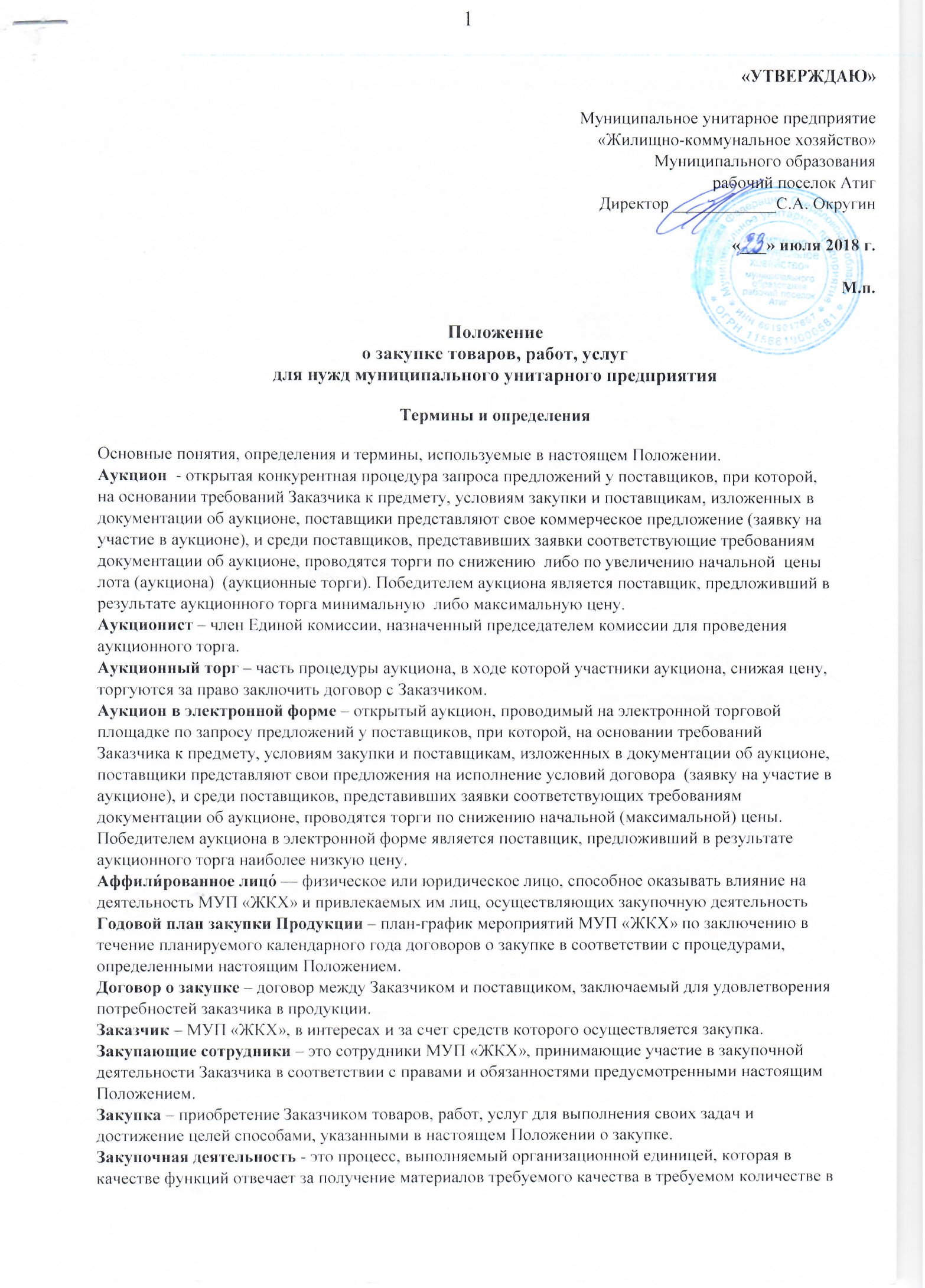 требуемое время и по требуемой цене, и за управление поставщиками, тем самым внося свой вклад в конкурентное преимущество предприятия и реализацию корпоративной стратегии. Закупочная документация – комплект документов, определяющий правила проведения процедуры закупки и определения победителя.Единая комиссия – единственный в МУП «ЖКХ»  временный, назначаемый коллегиальный орган созданный приказом директора, для рассмотрения заявок участников, допуска к участию в закупочных процедурах и выбора победителя закупки.Запрос котировок – способ закупки, при котором победителем признается участник, предложивший наиболее низкую цену договора. Запрос предложений – способ закупки, при котором победителем признается участник, предложивший наиболее выгодное предложение в соответствии с указанными в запросе предложений критериями.Конкурс – конкурентная процедура запроса предложений у поставщиков, при которой на основании требований Заказчика, к предмету, условиям закупки и поставщикам, изложенных в конкурсной документации, поставщики представляют свои предложения (конкурсную заявку), лучшее из которых выбирает Единая комиссия, в соответствии с порядком и критериями оценки, определенными в конкурсной документации.Лот – определенная извещением о проведении закупки и документацией о закупке однородная или функционально взаимосвязанная партия продукции, закупаемая по одной процедуре закупки и обособленная заказчиком в отдельную партию в целях рационального и эффективного расходования денежных средств и развития добросовестной конкуренции.Начальная (максимальная) цена договора (предполагаемая цена договора) (лота) - цена договора (лота), определяемая на основании анализа ранее заключенных договоров на поставку продукции, аналогичной закупаемой, с учетом изменения рыночных цен, или рыночных цен на закупаемую продукцию (в случае если продукция ранее Заказчиком не закупалась). Неторговые способы закупки – это способы закупки, проводимые в форме, отличной от конкурса, аукциона, в том числе аукциона в электронной форме.Одноименная продукция (однородная и функционально взаимосвязанная партия продукции) – аналогичные по техническим и функциональным характеристикам товары работы, услуги, являющиеся однородными по своему потребительскому назначению,  которые могут быть взаимозаменяемыми.Оператор электронной площадки - юридическое лицо, владеющее электронной площадкой, необходимыми для ее функционирования программно-аппаратными средствами и обеспечивающее проведение процедуры закупки в электронной форме.Открытый аукцион в электронной форме (ОАЭФ) – открытый аукцион, проводимый на электронной торговой площадке.Официальный сайт - сайт в информационно-телекоммуникационной сети «Интернет» для размещения информации о размещении заказов на поставки товаров, выполнение работ, оказание услуг www.zakupki.gov.ruПлан закупки – разработанный МУП «ЖКХ» и размещенный на официальном сайте в порядке, определенном законодательством РФ, план закупки продукции, которая подлежит закупке на очередной финансовый год посредством проведения открытых процедур (конкурс, аукцион, запрос котировок).Поставщик (подрядчик, исполнитель) – любая потенциальная или фактическая сторона договора о закупках, включая участников и победителей закупочных процедур.Продукция - товары, работы, услуги или иные объекты гражданских прав, приобретаемые Заказчиком, включая права на интеллектуальную собственность.Продукция, закупаемая эпизодически – это продукция или перечень продукции необходимость в которой возникла случайно, в результате незапланированных ранее обстоятельств.Продукция постоянной номенклатуры – это совокупность всех ассортиментных групп товаров и товарных единиц, работ и услуг, необходимых Заказчику для стабильного удовлетворения нужд его основного вида деятельности. Прямая закупка (закупка у единственного поставщика) - способ закупки, при котором договор заключается с конкретным поставщиком без рассмотрения конкурирующих предложений.Специалист по закупкам - штатный сотрудник МУП «ЖКХ» для организации закупок.Способ закупки - регламентированные настоящим Положением и документацией о закупке действия, предписанные к безусловному выполнению при осуществлении процедуры закупки.Стандартная/серийная продукция - продукция, производимая вне зависимости от наличия потребности Заказчика, в количестве, превышающем три экземпляра.Товар – объект договора поставки между продавцом и покупателем, приобретаемый Заказчиком для собственных нужд (с целью использования при осуществлении основной и административно-хозяйственной деятельности).Торги – это способ закупки, проводимый в форме конкурса или аукциона.Услуги – любой предмет закупок, помимо товаров, работ, в том числе ремонт и обслуживание компьютерной, офисной и иной техники и оборудования, создание программного обеспечения и передача прав (лицензий) на его использование.Участник закупки – любое юридическое лицо или несколько юридических лиц, выступающих на стороне одного участника закупки, независимо от организационно-правовой формы, формы собственности, места нахождения и места происхождения капитала либо любое физическое лицо или несколько физических лиц, выступающих на стороне одного участника закупки, в том числе индивидуальный предприниматель или несколько индивидуальных предпринимателей, выступающих на стороне одного участника закупки, которые соответствуют требованиям, установленным заказчиком в соответствии с настоящим Положением о закупке.Электронная площадка – сайт в информационно-телекоммуникационной сети «Интернет», посредством которого проводятся закупки в электронной форме.Электронная торговая площадка - программно-аппаратный комплекс, обеспечивающий проведение торгов и иных процедур, выборку поставщиков в электронной форме, через сеть «Интернет».1. Общие положения1.1. Настоящее Положение разработано в соответствии с Федеральным законом от                  18 июля  2011 г. № 223–ФЗ «О закупках товаров, работ, услуг отдельными видами юридических лиц» (далее – Федеральный закон) и регламентирует деятельность Муниципального унитарного предприятия «Жилищно-коммунальное хозяйство» муниципального образования рабочий поселок Атиг, при закупке товаров, работ, услуг (далее – закупки), осуществляемых:       1.1.1. за счет грантов, передаваемых безвозмездно и безвозвратно гражданами и юридическими лицами, в том числе иностранными гражданами и юридическими лицами, а также международными организациями;1.1.2. за счет субсидий (грантов), предоставляемых на конкурсной основе из соответствующих бюджетов бюджетной системы РФ, если условиями, определенными грантодателями, не установлено иное;1.1.3. в качестве исполнителя по контракту, если в ходе исполнения данного контракта на основании договора привлекаются иные лица для поставки товара, выполнения работы или оказания услуги, необходимых для исполнения предусмотренных контрактом обязательств. Исключением являются случаи исполнения предприятием контракта, заключенного в соответствии с п. 2 ч. 1 ст. 93 Федерального закона от 05.04.2013 №44-ФЗ.1.2. Закупки осуществляются Заказчиком в соответствии с целями и принципами, установленными Федеральным законом. При осуществлении закупок Заказчик, организаторы процедуры закупки руководствуются Конституцией Российской федерации, Гражданским кодексом Российской Федерации, Федеральным законом от 18 июля 2011 года № 223-ФЗ «О закупках товаров, работ, услуг отдельными видами юридических лиц»(в действующей редакции), иными федеральными законами и нормативными правовыми актами Российской Федерации, настоящим положением.2. Способы закупок и условия их применения2.1. Настоящим Положением предусматриваются следующие способы осуществления Заказчиком закупок:2.1.1. Конкурентные способы закупок:- открытый  аукцион, в том числе в электронной форме;- запрос предложений;- запрос котировок;- конкурс.2.1.2. Неконкурентный способ закупки:- закупка у единственного поставщика (подрядчика, исполнителя) – прямая закупка (далее также – прямая закупка).2.1.3. иные способы закупок.2.2. Заказчик преимущественно осуществляет закупки путем проведения электронного аукциона. Заказчик осуществляет закупки в форме электронного аукциона в соответствии с перечнем, утвержденным постановлением Правительства от 21 июня 2012 г. № 616 «Об утверждении перечня товаров, работ и услуг, закупка которых осуществляется в электронной форме».2.3. Заказчик принимает решение об осуществлении прямой закупки с учетом обоснованности выбора указанного способа закупок в соответствии с основаниями, предусмотренными настоящим Положением.2.4. При проведении процедур закупки какие–либо переговоры Заказчика с участником закупки не допускаются, в случае если в результате таких переговоров создаются преимущественные условия для участия в закупке и (или) условия для разглашения конфиденциальных сведений.2.5. Процедура закупки считается проведенной со дня заключения договора.2.6. Заказчик не допускает необоснованного разделения на части закупок одного вида товаров, выполнения работ, оказания услуг.2.7. В целях расширения числа участников закупок, сокращения издержек проведения закупочных процедур при закупке одних и тех же товаров, работ, услуг, необходимых одновременно нескольким Заказчикам, возможно проведение совместных закупок.В случае возникновения потребности в проведении совместной закупки Заказчики заключают между собой Соглашение о проведении совместной закупки.Соглашение о проведении совместной закупки должно содержать следующие сведения о проводимой закупке:– информацию о предмете договора, место, условия и сроки (периоды) поставок товаров, выполнения работ, оказания услуг в отношении каждого Заказчика;– начальные (максимальные) цены договоров каждого Заказчика;– информацию об организаторе закупки;– порядок и сроки подготовки извещения о закупке, документации о закупке, проекта договора;– примерные сроки проведения закупки;– иная информация о проводимой закупке.При проведении совместной закупки Заказчики, участвующие в проведении такой закупки, определяют организатора закупки, которым может являться либо один из Заказчиков, либо сторонняя организация, привлеченная для осуществления функций по проведению закупки.При этом договор по результатам проведения совместной закупки заключается каждым Заказчиком самостоятельно на определенный документацией о закупке объем и по цене, пропорциональной проценту снижения от начальной (максимальной) цены договора.3. Закупочная деятельность 3.1. Общие требования3.1.1. Организация закупочной деятельности предполагает осуществление комплекса мероприятий, направленных на планирование закупочной деятельности и документирование потребностей в продукции, приобретение которой необходимо для нормального функционирования МУП «ЖКХ», а также выдачу разрешений на проведение закупок, организацию поиска и выбора поставщиков, принятия решений о заключении с ними закупочных договоров, информационное обеспечение указанных деловых процессов в соответствии с Федеральным законом от 18 июля 2011 года №223-ФЗ. 3.1.2.	Организация закупочной деятельности предусматривает участие конкретного исполнителя в определении целей и перспектив, планировании и согласовании предстоящих работ, постановке текущих задач, руководстве исполнением, координации действий ответственных лиц, оформлении результатов выполненной работы, а также контроле над данными мероприятиями.3.2. Единая комиссия 3.2.1. Для проведения процедур закупки, в том числе прямой закупки, Заказчик создает Единую  комиссию по закупкам.3.2.2. Единая комиссия создается приказом директора МУП «ЖКХ» численный состав закупочной комиссии должен быть не менее пяти человек. Приказом о создании комиссии также назначается Председатель комиссии и секретарь комиссии.3.2.3. Решение о создании Единой комиссии, определение порядка ее работы, принимается директором МУП «ЖКХ»  до размещения извещения на официальном сайте www.zakupki.gov.ru  извещения о проведения закупки и документации о закупке.3.2.4. Запрещается включение в состав закупочной комиссии физических лиц, лично заинтересованных в результатах закупки, в том числе физических лиц, подавших заявки на участие в такой закупке или состоящих в штате организаций, подавших данные заявки, либо физических лиц, на которых способны оказать влияние участники закупки (в том числе физических лиц, являющихся участниками (акционерами) этих организаций, членами их органов управления, кредиторами указанных участников закупки), либо физических лиц, состоящих в браке с руководителем участника закупки, либо являющихся близкими родственниками (родственниками по прямой восходящей и нисходящей линии (родителями и детьми, дедушкой, бабушкой и внуками), полнородными и неполнородными (имеющими общих отца или мать) братьями и сестрами), усыновителями руководителя или усыновленными руководителем участника закупки, а также должностных лиц контрольного органа в сфере закупок, непосредственно осуществляющих контроль в сфере закупок;3.2.5. Заседание закупочной комиссии не может считаться правомочным, если на нем присутствует менее 50 процентов членов закупочной комиссии;3.2.6. Решения закупочной комиссии принимаются путем открытого голосования, большинством голосов от числа присутствующих на заседании членов закупочной комиссии, при равенстве голосов решающим является голос председателя закупочной комиссии;3.2.7. Права и обязанности членов закупочной комиссии, порядок ее деятельности, неурегулированный настоящим Положением, определяются регламентом работы закупочной комиссии (положением о закупочной комиссии), утверждаемым правовым актом Заказчика.4. Права и обязанности сторон при закупке4.1.	Права и обязанности Заказчика4.1.1. МУП «ЖКХ» принимает на себя обязательство не предъявлять к участникам закупки, к закупаемой продукции, а также к условиям исполнения договора, требования, которые не указаны в информации о закупке и нормах настоящего Положения. 4.1.2. МУП «ЖКХ» обязано обеспечить участникам возможность реализации их прав, предусмотренных действующим законодательством Российской Федерации и настоящим Положением.4.1.3. МУП «ЖКХ»  вправе отказаться от проведения любой процедуры закупок после ее объявления:a) при аукционе — в любое время, но не позднее, чем за три дня до наступления даты окончания  подачи заявок на участие в аукционе;б) при способах, отличных от аукциона — в любое время, если иное прямо не указано в документации о закупке.4.1.4. МУП «ЖКХ» вправе требовать от участников документального подтверждения соответствия стандартам (продукции, процессов ее производства, хранения, перевозки и др.), проведенного на основании действующего законодательства о техническом регулировании.4.1.5. В закупочной деятельности МУП «ЖКХ» может участвовать сторонний Организатор закупки – специализированная организация, индивидуальный предприниматель или физическое лицо, обладающее специальными познаниями в области закупочной деятельности. 4.1.6. Иные права и обязанности МУП «ЖКХ» по регулированию процедур закупки устанавливаются в информации о закупке и нормами настоящего Положения.4.2. К участникам закупки предъявляются следующие обязательные требования:4.2.1. Соответствие требованиям, установленным в соответствии с законодательством Российской Федерации к лицам, осуществляющим поставку товаров, выполнение работ, оказание услуг, являющихся предметом закупки.4.2.2. Непроведение ликвидации участника закупки – юридического лица и отсутствие решения арбитражного суда о признании участника закупки – юридического лица или индивидуального предпринимателя несостоятельным (банкротом) и об открытии конкурсного производства.4.2.3. Неприостановление деятельности участника закупки в порядке, предусмотренном Кодексом Российской Федерации об административных правонарушениях, на дату подачи заявки на участие в закупке.4.2.4. Отсутствие у участника закупки недоимки по налогам, сборам, задолженности по иным обязательным платежам в бюджеты бюджетной системы Российской Федерации (за исключением сумм, на которые предоставлены отсрочка, рассрочка, инвестиционный налоговый кредит в соответствии с законодательством Российской Федерации о налогах и сборах, которые реструктурированы в соответствии с законодательством Российской Федерации, по которым имеется вступившее в законную силу решение суда о признании обязанности заявителя по уплате этих сумм исполненной или которые признаны безнадежными к взысканию в соответствии с законодательством Российской Федерации о налогах и сборах) за прошедший календарный год, размер которых превышает  25 процентов балансовой стоимости активов участника закупки, по данным бухгалтерской отчетности за последний отчетный период.4.2.5. Отсутствие сведений об участнике закупки в реестрах недобросовестных поставщиков, предусмотренных законодательством Российской Федерации.4.2.6. Отсутствие между участником закупки и Заказчиком конфликта интересов, под которым понимаются случаи, при которых руководитель Заказчика, член закупочной комиссии, должностное лицо Заказчика, ответственное за осуществление закупки, состоят в браке с физическими лицами, являющимися выгодоприобретателями, единоличным исполнительным органом хозяйственного общества (директором, генеральным директором, управляющим, президентом и т.д.), членами коллегиального исполнительного органа хозяйственного общества, руководителем (директором, генеральным директором) учреждения или унитарного предприятия либо иными органами управления юридических лиц – участников закупки, с физическими лицами, в том числе зарегистрированными в качестве индивидуального предпринимателя, – участниками закупки либо являются близкими родственниками (родственниками по прямой восходящей и нисходящей линии (родителями и детьми, дедушкой, бабушкой и внуками), полнородными и неполнородными (имеющими общих отца или мать) братьями и сестрами), усыновителями указанных физических лиц или усыновленными указанными физическими лицами. Под выгодоприобретателями для целей настоящего пункта понимаются физические лица, владеющие напрямую или косвенно (через юридическое лицо или через несколько юридических лиц) более чем десятью процентами голосующих акций хозяйственного общества либо долей, превышающей десять процентов в уставном капитале хозяйственного общества.4.2.7. Обладание участником закупки исключительными правами на результаты интеллектуальной деятельности, если в связи с исполнением договора Заказчик приобретает права на такие результаты, за исключением случаев заключения договоров на создание произведений литературы или искусства, исполнения, на финансирование проката или показа национального фильма.4.3. Заказчик в зависимости от предмета и условий закупки вправе устанавливать к участникам закупок дополнительные требования, в том числе к наличию:4.3.1. Финансовых ресурсов для исполнения договора.4.3.2. На праве собственности или ином законном основании оборудования и других материальных ресурсов для исполнения договора.4.3.3. Опыта работы, связанного с предметом договора, и деловой репутации.4.3.4. Необходимого количества специалистов и иных работников определенного уровня квалификации для исполнения договора.При проведении конкурентной закупки Заказчик при установлении дополнительных требований указывает перечень документов, которые необходимо представить участнику для подтверждения своего соответствия.4.4. Требования к участникам закупки (обязательные и дополнительные), а также единицы их измерения (при необходимости) указываются Заказчиком в документации о закупке.4.5. В случае если несколько юридических лиц либо несколько физических лиц (в том числе индивидуальных предпринимателей) выступают на стороне одного участника закупки, требования, установленные Заказчиком в документации о закупке к участникам закупки, предъявляются к каждому из указанных лиц в отдельности.4.6. Заказчик или закупочная комиссия при обнаружении факта несоответствия участника закупки требованиям, указанным в пунктах 4.1 и 4.2. (при наличии дополнительных требований) настоящего Положения, или предоставления участником закупки недостоверной информации в отношении своего соответствия указанным требованиям отстраняют участника закупки от участия в процедуре закупки или отказывают ему в заключении договора в любой момент до заключения договора.5. Основания проведения закупки5.1. Закупка осуществляется Заказчиком на основании утвержденного и размещенного в ЕИС плана закупки товаров, работ, услуг (далее – план закупки), за исключением закупок, сведения о которых в соответствии с частью 15 статьи 4 Федерального закона не подлежат размещению в ЕИС. 5.2. Договоры на поставку товаров, выполнение работ, оказание услуг заключаются Заказчиком в соответствии с планом закупки (если сведения о таких закупках в обязательном порядке подлежат включению в план закупки), размещенным в ЕИС (если информация о таких закупках подлежит размещению в ЕИС в соответствии с Федеральным законом), за исключением случаев возникновения потребности в закупке вследствие аварии, иных чрезвычайных ситуаций природного или техногенного характера, непреодолимой силы, при необходимости срочного медицинского вмешательства, а также для предотвращения угрозы возникновения указанных ситуаций.5.3. План закупки формируется Заказчиком исходя из оценки собственных потребностей в товарах, работах, услугах в соответствии с требованиями, установленными постановлением Правительства Российской Федерации от 17 сентября 2012 г. № 932 «Об утверждении Правил формирования плана закупки товаров (работ, услуг) и требований к форме такого плана».5.4. План закупки является основным плановым документом в сфере закупок. План закупки утверждается Заказчиком не менее чем на один год с поквартальной разбивкой.5.5. Сроки подготовки плана закупки, а также порядок подготовки Заказчиком проекта указанного плана определяются Заказчиком самостоятельно с учетом установленных требований, в том числе требований, предусмотренных постановлением Правительства Российской Федерации от 17 сентября 2012 г. № 932 «Об утверждении Правил формирования плана закупки товаров (работ, услуг) и требований к форме такого плана».5.6. Корректировка плана закупки осуществляется Заказчиком в следующих случаях:– изменения потребности в товарах, работах, услугах, в том числе сроков их приобретения, способа осуществления закупки и срока исполнения договора.– изменения более чем на десять процентов стоимости планируемых к приобретению товаров, работ, услуг, выявленного в результате подготовки к процедуре проведения конкретной закупки, вследствие чего невозможно осуществление закупки в соответствии с планируемым объемом денежных средств, предусмотренным планом закупки.5.7. План закупки до его утверждения Заказчиком подлежит согласованию с органом, осуществляющим функции и полномочия учредителя Заказчика. 5.8. Утвержденный план закупки товаров, работ, услуг, а также внесенные в него изменения Заказчик размещает в ЕИС.5.9. Заказчик на основании критериев, предусмотренных частью 4 статьи 4 Федерального закона, устанавливает: – перечень товаров, работ, услуг, удовлетворяющих критериям отнесения к инновационной продукции, высокотехнологичной продукции;– положения о порядке и правилах применения (внедрения) товаров, работ, услуг, удовлетворяющих критериям отнесения к инновационной продукции, высокотехнологичной продукции.5.10. План закупок инновационной продукции, высокотехнологичной продукции, лекарственных средств Заказчика, определяемого в  соответствии с пунктом 2 части 8.2 статьи 3 Федерального закона, формируется, утверждается и размещается в ЕИС в порядке, предусмотренном Федеральным законом, а также постановлением Правительства Российской Федерации от 17 сентября 2012 г. № 932 «Об утверждении Правил формирования плана закупки товаров (работ, услуг) и требований к форме такого плана».6. Информационное обеспечение закупок6.1. Настоящее Положение и вносимые в него изменения подлежат обязательному размещению в ЕИС не позднее, чем в течение пятнадцати  дней со дня их утверждения.Размещение информации о закупке, в том числе плана закупки, информации о внесении в него изменений, осуществляется Заказчиком в порядке, определенном постановлением Правительства Российской Федерации от 10 сентября 2012 г. № 908 «Об утверждении Положения о размещении в единой информационной системе информации о закупке».6.2. Заказчик размещает планы закупки в ЕИС на срок не менее одного года. 6.3. В ЕИС также подлежит размещению следующая информация:– извещение о закупке и вносимые в него изменения;– документация о закупке и вносимые в нее изменения;– проект договора, заключаемого по итогам процедуры закупки;– разъяснения положений документации о закупке;– протоколы, составляемые в ходе проведения закупок;– иная информация, размещение которой в ЕИС предусмотрено нормами Федерального закона.6.4. В течение трех дней со дня принятия решения о внесении изменений в извещение о закупке, документацию о закупке, отмены осуществления закупки, предоставлении разъяснений положений документации о закупке указанные изменения, разъяснения и решение об отмене размещаются Заказчиком в ЕИС.В случае, если закупка осуществляется конкурентными способами закупок и изменения в извещение о закупке, документацию о закупке внесены Заказчиком позднее, чем за пятнадцать дней до даты окончания подачи заявок на участие в закупке, срок подачи заявок на участие в такой закупке должен быть продлен так, чтобы со дня размещения в ЕИС внесенных в извещение о закупке, документацию о закупке изменений до даты окончания подачи заявок на участие в закупке такой срок составлял не менее чем пятнадцать дней.В случае принятия решения об отмене, извещение об отказе от проведения конкурентной закупки размещается в ЕИС Заказчиком не позднее чем за день до даты окончания срока подачи заявок на участие в конкурентной закупке в порядке, установленном для размещения в ЕИС извещения о проведении конкурентной закупки.6.5. Протоколы, составляемые в ходе закупки, размещаются в ЕИС не позднее чем через три дня со дня их подписания.6.6. В течение трех рабочих дней со дня заключения договора Заказчик вносит информацию и документы о закупке в реестр договоров, заключенных заказчиками по результатам закупки (далее – реестр договоров).6.7. Порядок ведения указанного реестра, в том числе включаемые в него информация и документы о закупках, сроки размещения таких информации и документов в реестре, устанавливается постановлением Правительства Российской Федерации от 31 октября 2014г. № 1132 «О порядке ведения реестра договоров, заключенных заказчиками по результатам закупки» и приказом Министерства финансов Российской Федерации от    29 декабря 2014 г. № 173н «О порядке формирования информации и документов, а также обмена информацией и документами между Заказчиком и Федеральным казначейством в целях ведения реестра договоров, заключенных Заказчиками по результатам закупки».6.8. Не подлежат размещению в ЕИС:– информация и сведения о закупках, составляющие государственную тайну;– сведения о закупках, информация о которых не подлежит размещению в ЕИС по решению Правительства Российской Федерации;– иная информация в пределах требований, установленных нормами Федерального закона, иных федеральных законов и нормативно–правовых актов.6.9. Заказчик вправе не размещать в ЕИС:– сведения о закупках, стоимость которых не превышает 100 (сто) тысяч рублей.6.10. В случае если при заключении и исполнении договора изменяются объем, цена закупаемых товаров, работ, услуг или сроки исполнения договора по сравнению с указанными в протоколе, составленном по результатам закупки, не позднее чем в течение десяти дней со дня внесения указанных изменений в договор в ЕИС размещается информация об изменении договора с указанием измененных условий.6.11. Заказчик не позднее десятого числа месяца, следующего за отчетным, размещает в ЕИС:– сведения о количестве и общей стоимости договоров, заключенных по результатам закупок;– сведения о количестве и об общей стоимости договоров, заключенных по результатам осуществления прямой закупки;– сведения о количестве и об общей стоимости договоров, заключенных заказчиком по результатам закупки, сведения о которой составляют государственную тайну или в отношении которой приняты решения Правительства Российской Федерации в соответствии с частью 16 статьи 4 Федерального закона;– сведения о количестве и об общей стоимости договоров, заключенных заказчиком по результатам закупки у субъектов малого и среднего предпринимательства, с указанием сведений о количестве, об общей стоимости договоров, предусматривающих закупку конкретными заказчиками, определенными Правительством Российской Федерации, инновационной продукции, высокотехнологичной продукции у таких субъектов в годовом объеме, определяемом в соответствии с пунктом 1 части 8.2 статьи 3 Федерального закона.7. Извещение о закупке 7.1. Извещение о проведении электронного аукциона содержит следующую информацию:1) наименование, место нахождения, почтовый адрес, адрес электронной почты, номер контактного телефона, ответственное должностное лицо Заказчика;2) краткое изложение условий договора, содержащее наименование и описание предмета закупки, информацию о количестве товара, объеме выполняемых работ, оказываемых услуг, месте доставки товара, являющегося предметом договора, месте выполнения работы или оказания услуги, являющихся предметом договора, а также сроки поставки товара или завершения работы либо график оказания услуг, начальная (максимальная) цена договора. В случае, если при заключении договора объем подлежащих выполнению работ по техническому обслуживанию и (или) ремонту техники, оборудования, оказанию услуг связи, юридических услуг, медицинских услуг, образовательных услуг, услуг общественного питания, услуг переводчика, услуг по перевозкам грузов, пассажиров и багажа, гостиничных услуг, услуг по проведению оценки невозможно определить, в извещении об осуществлении закупки и документации о закупке Заказчик указывает цену запасных частей или каждой запасной части к технике, оборудованию, цену единицы работы или услуги. В случае, если договором предусматривается выполнение работ, связанных с осуществлением регулярных перевозок автомобильным транспортом и городским наземным электрическим транспортом, допускается оплата такого договора исходя из фактически выполненного объема данных работ, но не превышающего объема работ, подлежащих выполнению в соответствии с договором. При этом в извещении о проведении электронного аукциона и документации об электронном аукционе должно быть указано, что оплата выполнения работы или оказания услуги осуществляется по цене единицы работы или услуги исходя из объема фактически выполненной работы или оказанной услуги, по цене каждой запасной части к технике, оборудованию исходя из количества запасных частей, поставки которых будут осуществлены в ходе исполнения договора, но в размере, не превышающем начальной (максимальной) цены договора, указанной в извещении о проведении электронного аукциона и документации об электронном аукционе;3) используемый способ закупки – электронный аукцион;4) срок, место и порядок подачи заявок участников закупки;5) размер и порядок внесения денежных средств в качестве обеспечения заявок на участие в электронном аукционе;6) адрес ЭП;7) дата окончания срока рассмотрения заявок на участие в электронном аукционе;8) дата и время проведения электронного аукциона. В случае, если дата проведения электронного аукциона приходится на нерабочий день, день проведения электронного аукциона переносится на следующий за ним рабочий день;9) иная информация в соответствии с действующим законодательством.7.2. Извещение о проведении конкурса содержит:1) наименование, место нахождения, почтовый адрес, адрес электронной почты, номер контактного телефона, ответственное должностное лицо Заказчика;2) краткое изложение условий договора, содержащее наименование и описание предмета закупки, информацию о количестве товара, объеме выполняемых работ, оказываемых услуг, месте доставки товара, являющегося предметом договора, месте выполнения работы или оказания услуги, являющихся предметом договора, а также сроки поставки товара или завершения работы либо график оказания услуг, начальная (максимальная) цена договора (цена лота). В случае, если при заключении договора объем подлежащих выполнению работ по техническому обслуживанию и (или) ремонту техники, оборудования, оказанию услуг связи, юридических услуг, медицинских услуг, образовательных услуг, услуг общественного питания, услуг переводчика, услуг по перевозкам грузов, пассажиров и багажа, гостиничных услуг, услуг по проведению оценки невозможно определить, в извещении о проведении конкурса и документации о конкурсе Заказчик указывает цену запасных частей или каждой запасной части к технике, оборудованию, цену единицы работы или услуги. В случае, если договором предусматривается выполнение работ, связанных с осуществлением регулярных перевозок автомобильным транспортом и городским наземным электрическим транспортом, допускается оплата такого договора исходя из фактически выполненного объема данных работ, но не превышающего объема работ, подлежащих выполнению в соответствии с договором. При этом в извещении о проведении конкурса и документации о конкурсе должно быть указано, что оплата выполнения работы или оказания услуги осуществляется по цене единицы работы или услуги исходя из объема фактически выполненной работы или оказанной услуги, по цене каждой запасной части к технике, оборудованию исходя из количества запасных частей, поставки которых будут осуществлены в ходе исполнения договора, но в размере, не превышающем начальной (максимальной) цены договора (цены лота), указанной в извещении о проведении конкурса и документации о конкурсе;3) используемый способ закупки – конкурс;4) срок, место и порядок подачи заявок участников конкурса;5) срок, место и порядок предоставления документации о конкурсе, размер, порядок и сроки внесения платы, взимаемой заказчиком за предоставление документации, если такая плата установлена заказчиком, за исключением случаев предоставления документации в форме электронного документа;6) размер и порядок внесения денежных средств в качестве обеспечения заявок на участие в конкурсе, а также условия банковской гарантии (если такой способ обеспечения заявок на участие в конкурсе определен документацией о конкурсе);7) реквизиты счета для внесения денежных средств в качестве обеспечения заявок участников конкурса;8) место, дату и время вскрытия конвертов с заявками на участие в конкурсе, место и дату рассмотрения, место и дату подведения итогов конкурса.9) иная информация в соответствии с действующим законодательством.8. Документация о закупке8.1. Документация о закупке (при осуществлении закупки конкурентными способами) утверждается Заказчиком и включает в себя:– требования к предмету закупки (требования к безопасности, качеству, техническим характеристикам, функциональным характеристикам (потребительским свойствам) товара, работы, услуги, к размерам, упаковке, отгрузке товара, к результатам работы, установленные заказчиком и предусмотренные техническими регламентами в соответствии с законодательством Российской Федерации о техническом регулировании, документами, разрабатываемыми и применяемыми в национальной системе стандартизации, принятыми в соответствии с законодательством Российской Федерации о стандартизации, иные требования, связанные с определением соответствия поставляемого товара, выполняемой работы, оказываемой услуги потребностям заказчика);– требования к сроку и объему гарантий качества товара, работ, услуг, требования к обслуживанию товара;– место, сроки (периоды, этапы), условия, порядок поставки (доставки, разгрузки/погрузки) товара, выполнения работ, оказания услуг;– формы, порядок, дата начала и дата окончания срока предоставления участникам процедуры закупки разъяснений положений документации о закупке;– требования к содержанию, форме, оформлению и составу заявки на участие в закупке;– время и даты начала и окончания срока подачи заявок на участие в процедуре закупки;– требования к описанию участниками закупки поставляемого товара, который является предметом закупки, его функциональных характеристик (потребительских свойств), его количественных и качественных характеристик, требования к описанию участниками закупки выполняемой работы, оказываемой услуги, которые являются предметом закупки, их количественных и качественных характеристик;– сведения о начальной (максимальной) цене договора (цене лота), цене единицы каждого товара, работы, услуги, являющихся предметом закупки;– порядок формирования цены договора (цены лота):– в случае наличия условия об обеспечении участия в процедуре закупки – вид обеспечения, размер, срок, порядок внесения и возврата обеспечения, реквизиты счетов для внесения обеспечения;– форму, сроки и порядок оплаты товара, работы, услуги;– требования к участникам закупки и перечень документов, представляемых участниками закупки для подтверждения их соответствия установленным требованиям;– дату и время проведения закупочной процедуры;– место и дата рассмотрения предложений участников закупки и подведения итогов закупки;– срок и порядок заключения договора по итогам процедуры закупки;– проект договора, заключаемого по итогам закупки;– требования по обеспечению приоритета товаров российского происхождения, работ, услуг, выполняемых, оказываемых российскими лицами, при проведении закупки по отношению к товарам, происходящим из иностранного государства, работам, услугам, выполняемым, оказываемым иностранными лицами на основании постановления Правительства РФ от 16.09.2016 № 925 «О приоритете товаров российского происхождения, работ, услуг, выполняемых, оказываемых российскими лицами, по отношению к товарам, происходящим из иностранного государства, работам, услугам, выполняемым, оказываемым иностранными лицами»). Приоритет устанавливается с учетом положений Генерального соглашения по тарифам и торговле 1994 года и Договора о Евразийском экономическом союзе от 29 мая 2014 г.;– иные условия проведения процедуры закупки.8.1.1 Для целей установления соотношения цены предлагаемых к поставке товаров российского и иностранного происхождения, цены выполнения работ, оказания услуг российскими и иностранными лицами цена единицы каждого товара, работы, услуги определяется как произведение начальной (максимальной) цены единицы товара, работы, услуги на коэффициент изменения начальной (максимальной) цены договора по результатам проведения закупки, определяемый как результат деления цены договора, по которой заключается договор, на начальную (максимальную) цену договора, в следующих случаях:а) в заявке на участие в конкурсе, представленной участником конкурса, содержится предложение о поставке товаров российского и иностранного происхождения, выполнении работ, оказании услуг российскими и иностранными лицами, при этом стоимость товаров российского происхождения, стоимость работ, услуг, выполняемых, оказываемых российскими лицами, составляет менее 50 процентов стоимости всех предложенных таким участником товаров, работ, услуг;б) в заявке на участие в электронном аукционе, представленной участником электронного аукциона, содержится предложение о поставке товаров российского и иностранного происхождения, выполнении работ, оказании услуг российскими и иностранными лицами, при этом стоимость товаров российского происхождения, стоимость работ, услуг, выполняемых, оказываемых российскими лицами, составляет более 50 процентов стоимости всех предложенных таким участником товаров, работ, услуг.8.2. Сведения, содержащиеся в документации о закупке, должны соответствовать сведениям, указанным в извещении о закупке. 8.3. Документация об электронном аукционе наряду с информацией, указанной в пункте 7.1. настоящего Положения, должна содержать следующую информацию:1) дата окончания срока рассмотрения заявок на участие в электронном аукционе;2) в случае наличия условия об обеспечении – размер обеспечения исполнения договора, срок и порядок предоставления указанного обеспечения, требования к обеспечению исполнения договора;3) возможность Заказчика изменить условия договора;4) информация об ответственных за заключение договора, условия признания победителя электронного аукциона или иного участника электронного аукциона уклонившимися от заключения договора;5) информация о возможности одностороннего отказа от исполнения договора (если она предусмотрена документацией об электронном аукционе).Документация об электронном аукционе наряду с информацией, предусмотренной подпунктами 1 - 5 настоящего пункта, содержит требования к участникам закупки, установленные в соответствии с пунктами 9.1 и 9.2 (при наличии таких требований) раздела 9 настоящего Положения,а также требование об отсутствии в реестре недобросовестных поставщиков (подрядчиков, исполнителей), предусмотренном статьей 5 Федерального закона, и (или) в реестре недобросовестных поставщиков, предусмотренном Федеральным законом от                  05 апреля 2013 г. № 44-ФЗ "О контрактной системе в сфере закупок товаров, работ, услуг для обеспечения государственных и муниципальных нужд", информации об участнике закупке (при необходимости).К документации об электронном аукционе прилагается проект договора, который является ее неотъемлемой частью.8.4. Документация о конкурсе наряду с информацией, указанной в пункте 7.1. настоящего Положения, должна содержать:1) возможность Заказчика изменить условия договора;2) информацию о возможности Заказчика заключить договоры с несколькими участниками конкурса на выполнение составляющих один лот двух и более научно–исследовательских работ в отношении одного предмета и с одними и теми же условиями договора, указанными в документации о конкурсе, с указанием количества указанных договоров. В этом случае в качестве начальной (максимальной) цены договора указывается начальная (максимальная) цена одного договора. При этом начальная (максимальная) цена всех договоров на выполнение поисковых научно–исследовательских работ является одинаковой и начальная (максимальная) цена лота равняется сумме начальных (максимальных) цен всех таких договоров в отношении данного лота;3) порядок и срок отзыва заявок на участие в конкурсе, порядок возврата заявок на участие в конкурсе (в том числе поступивших после окончания срока подачи этих заявок), порядок внесения изменений в эти заявки;4) критерии оценки заявок на участие в конкурсе, величины значимости этих критериев, порядок рассмотрения, оценки и сопоставления заявок на участие в конкурсе;5) в случае наличия условия об обеспечении – размер и условия обеспечения исполнения договора, в том числе каждого договора в случаях, предусмотренных подпунктом 4 настоящего пункта, исходя из начальной (максимальной) цены лота пропорционально количеству указанных договоров;6) информацию об ответственных за заключение договора, условия признания победителя конкурса уклонившимся от заключения договора;7) информацию о возможности одностороннего отказа от исполнения договора (если она предусмотрена документацией о конкурсе).Документация о конкурсе наряду с информацией, предусмотренной подпунктами 1-7  настоящего пункта, содержит требования к участникам закупки, установленные в соответствии с пунктами 9.1 и 9.2 (при наличии таких требований) раздела 9 настоящего Положения, а также требование, об отсутствии в реестре недобросовестных поставщиков (подрядчиков, исполнителей), предусмотренном статьей 5 Федерального закона, и (или) в реестре недобросовестных поставщиков, предусмотренном Федеральным законом от                  05 апреля 2013г. №44-ФЗ "О контрактной системе в сфере закупок товаров, работ, услуг для обеспечения государственных и муниципальных нужд", информации об участнике закупки (при необходимости).К документации должен быть приложен проект договора (в случае проведения конкурса по нескольким лотам – проект договора в отношении каждого лота), который является неотъемлемой частью документации о конкурсе.8.5. Документация о закупке должна быть доступна для ознакомления без взимания платы.8.6. Критериями оценки заявок на участие в конкурсе являются:а) стоимостные критерии оценки: цена договора, цена единицы товара, работы, услуги;б) нестоимостные критерии оценки: качественные, функциональные и экологические характеристики товаров, работ, услуг;квалификация участников конкурса, в том числе (наличие финансовых ресурсов; наличие на праве собственности или ином праве оборудования и других материальных ресурсов; опыт работы, связанный с предметом договора; деловая репутация (как количественный показатель); обеспеченность кадровыми ресурсами (количество и/или квалификация);Соотношение стоимостных критериев должно быть следующим:при закупках товаров: стоимостные критерии - не менее 70 (семидесяти) процентов;при закупках работ, услуг: стоимостные критерии - не менее 40 (сорока) процентов.8.7. Приоритет товаров российского происхождения, работ, услуг, выполняемых, оказываемых российскими лицами, при проведении закупки по отношению к товарам, происходящим из иностранного государства, работам, услугам, выполняемым, оказываемым иностранными лицами не представляется в случаях, если:а) закупка признана несостоявшейся и договор заключается с единственным участником закупки;б) в заявке на участие в закупке не содержится предложений о поставке товаров российского происхождения, выполнении работ, оказании услуг российскими лицами;в) в заявке на участие в закупке не содержится предложений о поставке товаров иностранного происхождения, выполнении работ, оказании услуг иностранными лицами;г) в заявке на участие в закупке, представленной участником конкурса или иного способа закупки, при котором победитель закупки определяется на основе критериев оценки и сопоставления заявок на участие в закупке, указанных в документации о закупке, или победителем которой признается лицо, предложившее наиболее низкую цену договора, содержится предложение о поставке товаров российского и иностранного происхождения, выполнении работ, оказании услуг российскими и иностранными лицами, при этом стоимость товаров российского происхождения, стоимость работ, услуг, выполняемых, оказываемых российскими лицами, составляет менее 50 процентов стоимости всех предложенных таким участником товаров, работ, услуг;д) в заявке на участие в закупке, представленной участником аукциона или иного способа закупки, при котором определение победителя проводится путем снижения начальной (максимальной) цены договора, указанной в извещении о закупке, на "шаг", установленный в документации о закупке, содержится предложение о поставке товаров российского и иностранного происхождения, выполнении работ, оказании услуг российскими и иностранными лицами, при этом стоимость товаров российского происхождения, стоимость работ, услуг, выполняемых, оказываемых российскими лицами, составляет более                        50 процентов стоимости всех предложенных таким участником товаров, работ, услуг.9. Порядок формирования цены договора 9.1. Начальная (максимальная) цена договора (цена лота), а также цена договора, заключаемого с единственным поставщиком (подрядчиком, исполнителем), определяются и обосновываются Заказчиком посредством применения следующего метода или нескольких следующих методов:1) метод сопоставимых рыночных цен (анализа рынка);2) нормативный метод;3) тарифный метод;4) проектно–сметный метод;5) затратный метод.9.2. В случае невозможности применения для определения начальной (максимальной) цены договора (цены лота), цены договора, заключаемого с единственным поставщиком (подрядчиком, исполнителем), методов, указанных в настоящем разделе, Заказчик вправе применить иные методы. В этом случае в обоснование начальной (максимальной) цены договора (цены лота), цены договора, заключаемого с единственным поставщиком (подрядчиком, исполнителем), Заказчик обязан включить обоснование невозможности применения указанных методов.9.3. Обоснование начальной (максимальной) цены договора (цены лота) оформляется в произвольной форме и должно содержать, в том числе: методы формирования начальной (максимальной) цены; реквизиты полученных от поставщиков ответов на запросы информации о ценах, если источником информации о ценах на товары (работы, услуги) являются полученные от поставщиков (подрядчиков, исполнителей) сведения о ценах; реквизиты договора в случае выбора Заказчиком в качестве источника информации о ценах товаров (работ, услуг), ранее заключенного Заказчиком договора; адрес соответствующей страницы в информационно–телекоммуникационной сети Интернет, если источником информации о ценах являются данные из информационно–телекоммуникационной сети Интернет («скриншот» страницы в информационно–телекоммуникационной сети Интернет (при необходимости)); подробный расчет начальной (максимальной) цены, если Заказчик осуществляет расчет начальной (максимальной) цены договора (цены лота); иные реквизиты источников информации, на основании которой установлена начальная (максимальная) цена.Данный документ утверждается руководителем Заказчика.Заказчик вправе не обосновывать в соответствии с положениями настоящего раздела цену договора, заключаемого с единственным поставщиком (подрядчиком, исполнителем), стоимость которого не превышает 100 (сто) тысяч рублей.9.4. Материалы обоснования начальной (максимальной) цены договора (цены лота), в том числе полученные от поставщиков (подрядчиков, исполнителей) ответы, графические изображения снимков экрана («скриншот» страницы в информационно–телекоммуникационной сети Интернет) хранятся вместе с документацией о закупке не менее трех лет.10. Осуществление закупки путем проведения электронного аукциона10.1. Заказчик размещает в ЕИС извещение о проведении электронного аукциона не менее чем за 20 дней до даты окончания срока подачи заявок на участие в электронном аукционе.Одновременно с извещением о проведении электронного аукциона Заказчик размещает в ЕИС документацию об электронном аукционе.10.2. В течение трех дней со дня принятия решения о внесении изменений Заказчик размещает в ЕИС указанные изменения. В случае, если изменения в извещение о проведении электронного аукциона, документацию об электронном аукционе внесены Заказчиком позднее чем за пятнадцать дней до даты окончания подачи заявок на участие в электронном аукционе, срок подачи заявок на участие в электронном аукционе должен быть продлен так, чтобы со дня размещения в ЕИС внесенных в извещение о проведении электронного аукциона, документацию об электронном аукционе изменений до даты окончания подачи заявок на участие в электронном аукционе такой срок составлял не менее чем пятнадцать дней.10.3. Любой участник закупки, получивший аккредитацию на ЭП, вправе направить на адрес ЭП, на которой планируется проведение электронного аукциона, запрос о даче разъяснений положений документации об электронном аукционе не позднее, чем за 3 дня до окончания срока подачи заявок. В течение одного часа с момента поступления указанного запроса он направляется оператором ЭП Заказчику.10.4. Не позднее чем в течение трех дней со дня поступления от оператора ЭП запроса Заказчик размещает в ЕИС разъяснения положений документации об электронном аукционе с указанием предмета запроса, но без указания участника электронного аукциона.10.5. Разъяснения положений документации об электронном аукционе  не должны изменять ее суть.10.6. Подача заявок на участие в электронном аукционе осуществляется только лицами, получившими аккредитацию на ЭП.Аккредитация проводится на срок, установленный документами ЭП. Участник закупки, аккредитованный на ЭП, получает право участвовать во всех закупках, проводимых Заказчиком через ЭП на срок, установленный документами ЭП. Процедуры через ЭП проводятся в соответствии с настоящим Положением, документами ЭП в части, не противоречащей Положению.10.7. Заявка на участие в электронном аукционе состоит из двух частей.10.8. Первая часть заявки на участие в электронном аукционе должна содержать указанную в одном из следующих подпунктов информацию:10.8.1. При заключении договора на поставку товара:– согласие участника закупки на поставку товара в случае, если этот участник предлагает для поставки товар, в отношении которого в документации об электронном аукционе содержится указание на товарный знак (его словесное обозначение) (при наличии), знак обслуживания (при наличии), фирменное наименование (при наличии), патенты (при наличии), полезные модели (при наличии), промышленные образцы (при наличии), наименование страны происхождения товара;– конкретные показатели, соответствующие значениям, установленным документацией об  электронном аукционе, и указание на товарный знак (его словесное обозначение) (при наличии), знак обслуживания (при наличии), фирменное наименование (при наличии), патенты (при наличии), полезные модели (при наличии), промышленные образцы (при наличии), наименование страны происхождения товара;10.8.2. Согласие участника закупки на выполнение работы или оказание услуги на условиях, предусмотренных документацией об электронном аукционе, при проведении электронного аукциона на выполнение работы или оказание услуги;10.8.3. При заключении договора на выполнение работы или оказание услуги, для выполнения или оказания которых используется товар:а) согласие, предусмотренное пунктом 10.8.2 настоящего раздела, в том числе согласие на использование товара, в отношении которого в документации об электронном аукционе содержится указание на товарный знак (его словесное обозначение) (при наличии), знак обслуживания (при наличии), фирменное наименование (при наличии), патенты (при наличии), полезные модели (при наличии), промышленные образцы (при наличии), наименование страны происхождения товара;б) согласие, предусмотренное пунктом 10.8.2 настоящего раздела, а также конкретные показатели используемого товара, соответствующие значениям, установленным документацией об электронном аукционе, и указание на товарный знак (его словесное обозначение) (при наличии), знак обслуживания (при наличии), фирменное наименование (при наличии), патенты (при наличии), полезные модели (при наличии), промышленные образцы (при наличии), наименование страны происхождения товара, если в документации не содержится указания на товарный знак.10.9. Первая часть заявки на участие в электронном аукционе может содержать эскиз, рисунок, чертеж, фотографию, иное изображение товара, на поставку которого заключается договор.10.10. Вторая часть заявки на участие в электронном аукционе должна содержать следующие документы и информацию:10.10.1 Наименование, фирменное наименование (при наличии), место нахождения, почтовый адрес (для юридического лица), фамилия, имя, отчество (при наличии), паспортные данные, место жительства (для физического лица), номер контактного телефона, идентификационный номер налогоплательщика участника электронного аукциона или в соответствии с законодательством соответствующего иностранного государства аналог идентификационного номера налогоплательщика участника электронного аукциона (для иностранного лица).Отнесение участника электронного аукциона к российским или иностранным лицам осуществляется на основании документов участника электронного аукциона, содержащих информацию о месте его регистрации (для юридических лиц и индивидуальных предпринимателей), на основании документов, удостоверяющих личность (для физических лиц).10.10.2. документы, подтверждающие соответствие участника электронного аукциона требованиям, установленным документацией об электронном аукционе, или копии этих документов, а также декларация о соответствии участника электронного аукциона требованиям, установленным документацией об электронном аукционе;10.10.3. Копии документов, подтверждающих соответствие товара, работы или услуги требованиям, установленным в соответствии с законодательством Российской Федерации, в случае, если в соответствии с законодательством Российской Федерации установлены требования к товару, работе или услуге и представление указанных документов предусмотрено документацией об электронном аукционе. При этом не допускается требовать представление указанных документов, если в соответствии с законодательством Российской Федерации они передаются вместе с товаром;10.10.4. Решение об одобрении или о совершении крупной сделки либо копия данного решения в случае, если требование о необходимости наличия данного решения для совершения крупной сделки установлено федеральными законами и иными нормативными правовыми актами Российской Федерации и (или) учредительными документами юридического лица и для участника электронного аукциона заключаемый договор или предоставление обеспечения заявки на участие в электронном аукционе, обеспечения исполнения договора является крупной сделкой.Требовать от участника электронного аукциона предоставления иных документов и информации, за исключением предусмотренных пунктами 10.8 и 10.10 настоящего раздела документов и информации, не допускается.10.11. В случае установления недостоверности информации, содержащейся в документах, представленных участником электронного аукциона в соответствии с пунктами 10.8 и 10.10 настоящего раздела, закупочная комиссия обязана отстранить участника электронного аукциона от участия в электронном аукционе на любом этапе его проведения.10.12. Участник закупки вправе подать заявку на участие в электронном аукционе в любое время с момента размещения извещения о его проведении до предусмотренных документацией об электронном аукционе даты и времени окончания срока подачи на участие в электронном аукционе заявок.10.13. Заявка на участие в электронном аукционе направляется участником закупки оператору ЭП в форме двух электронных документов, содержащих части заявки, предусмотренные пунктами 10.8 и 10.10 настоящего раздела. Указанные электронные документы подаются одновременно.10.14. Участник закупки вправе подать только одну заявку на участие в электронном аукционе в отношении каждого предмета закупки.10.15. Документы и информация, направляемые в форме электронных документов участником закупки, Заказчиком, должны быть подписаны усиленной электронной подписью лица, имеющего право действовать от имени соответственно участника закупки, Заказчика.10.16. В течение одного часа с момента получения заявки на участие в электронном аукционе оператор ЭП возвращает эту заявку подавшему ее участнику закупки в случае:10.16.1. подачи данной заявки с нарушением требований, предусмотренных пунктом 10.15 настоящего Положения;10.16.2. Подачи одним закупки аукциона двух и более заявок на участие в нем при условии, что поданные ранее заявки этим участником не отозваны. В указанном случае этому участнику возвращаются все заявки на участие в электронном аукционе;10.16.3. Получения данной заявки после даты или времени окончания срока подачи заявок на участие в электронном аукционе;10.16.4. Отсутствия на лицевом счете, открытом для проведения операций по обеспечению участия в электронном аукционе участника закупок, подавшего заявку на участие в электронном аукционе, денежных средств в размере обеспечения данной заявки, в отношении которых не осуществлено блокирование в соответствии с законодательством.10.17. Одновременно с возвратом заявки на участие в электронном аукционе оператор ЭП обязан уведомить в форме электронного документа участника закупки, подавшего данную заявку, об основаниях ее возврата с указанием положений законодательства, которые были нарушены. Возврат заявок на участие в электронном аукционе оператором ЭП по иным основаниям не допускается.10.18. Не позднее рабочего дня, следующего за датой окончания срока подачи заявок на участие в электронном аукционе, оператор ЭП направляет предусмотренную пунктом 10.8 настоящего раздела первую часть заявки на участие в электронном аукционе на рассмотрение закупочной комиссии.10.19. Участник закупки, подавший заявку на участие в электронном аукционе, вправе отозвать данную заявку не позднее даты окончания срока подачи заявок на участие в электронном аукционе, направив об этом уведомление оператору ЭП.10.20. В случае, если по окончании срока подачи заявок на участие в электронном аукционе подана только одна заявка или не подано ни одной заявки, электронный аукцион признается несостоявшимся.10.21. Закупочная комиссия проверяет первые части заявок на участие в электронном аукционе на соответствие требованиям, установленным документацией об электронном аукционе в отношении закупаемых товаров, работ, услуг.10.22. Срок рассмотрения первых частей заявок на участие в электронном аукционе не может превышать семь дней с даты окончания срока подачи указанных заявок.10.23. По результатам рассмотрения первых частей заявок на участие в электронном аукционе закупочная комиссия принимает решение о допуске участника закупки, подавшего заявку на участие в электронном аукционе, к участию в нем и признании этого участника закупки участником электронного аукциона или об отказе в допуске к участию в электронном аукционе.10.24. Участник закупки не допускается к участию в ней в случае:10.24.1. Непредоставления информации, предусмотренной пунктом 10.8 настоящего раздела, или предоставления недостоверной информации;10.24.2. Несоответствия информации, предусмотренной пунктом 10.8 настоящего раздела, требованиям документации об электронном аукционе.Отказ в допуске к участию в электронном аукционе по основаниям, не предусмотренным настоящим пунктом, не допускается.Отсутствие в заявке на участие в электронном аукционе указания (декларирования) страны происхождения поставляемого товара не является основанием для отклонения заявки на участие в электронном аукционе, и такая заявка рассматривается как содержащая предложение о поставке иностранных товаров.При этом участник электронного аукциона несет ответственность за представление недостоверных сведений о стране происхождения товара, указанного в заявке на участие в электронном аукционе.10.25. По результатам рассмотрения первых частей заявок на участие в электронном аукционе закупочная комиссия оформляет протокол рассмотрения заявок на участие в электронном аукционе, подписываемый всеми присутствующими на заседании закупочной комиссии ее членами не позднее даты окончания срока рассмотрения данных заявок. Указанный протокол должен содержать информацию:10.25.1. О порядковых номерах заявок на участие в электронном аукционе;10.25.2. О допуске участника закупки, подавшего заявку на участие в электронном аукционе, которой присвоен соответствующий порядковый номер, к участию в электронном аукционе и признании этого участника закупки участником электронного аукциона или об отказе в допуске к участию в электронном аукционе с обоснованием этого решения, в том числе с указанием положений документации об электронном аукционе, которым не соответствует заявка на участие в нем, положений заявки на участие в электронном аукционе, которые не соответствуют требованиям, установленным документацией о нем;10.26. Указанный в пункте 10.25 настоящего раздела протокол не позднее даты окончания срока рассмотрения заявок на участие в электронном аукционе направляется Заказчиком оператору ЭП и размещается в ЕИС в сроки, предусмотренные настоящим Положением.10.27. В случае, если по результатам рассмотрения первых частей заявок на участие в электронном аукционе закупочная комиссия приняла решение об отказе в допуске к участию в электронном аукционе всех участников закупки, подавших заявки на участие в нем, или о признании только одного участника закупки, подавшего заявку на участие в электронном аукционе, его участником, электронный аукцион признается несостоявшимся. В протокол, указанный в пункте 10.25 Настоящего раздела, вносится информация о признании электронного аукциона несостоявшимся.10.28. В срок, установленный регламентом ЭП, оператор ЭП обязан направить каждому участнику закупки, подавшему заявку на участие в ней, или участнику закупки, подавшему единственную заявку на участие в ней, уведомление о решении, принятом в отношении поданных ими заявок. В случае, если закупочной комиссией принято решение об отказе в допуске к участию в электронном аукционе его участника, уведомление об этом решении должно содержать обоснование его принятия.10.29. В электронном аукционе могут участвовать только аккредитованные и допущенные к участию в электронном аукционе его участники.10.30. Электронный аукцион проводится на ЭП в указанный в извещении о его проведении день. 10.31. Днем проведения электронного аукциона является рабочий день, следующий после истечения двух дней с даты окончания срока рассмотрения первых частей заявок на участие в электронном аукционе.10.32. Электронный аукцион проводится путем снижения начальной (максимальной) цены договора, указанной в извещении о проведении электронного аукциона, в порядке, установленном настоящим разделом.10.33. Если в документации об электронном аукционе указана общая начальная (максимальная) цена запасных частей к технике, оборудованию, начальная (максимальная) цена единицы товара, работы или услуги, электронный аукцион проводится путем снижения указанных общей начальной (максимальной) цены и начальной (максимальной) цены единицы товара, работы или услуги в порядке, установленном настоящим разделом.10.34. Величина снижения начальной (максимальной) цены договора (далее – «шаг аукциона») составляет от 0,5 процента до пяти процентов начальной (максимальной) цены договора.10.35. При проведении электронного аукциона его участники подают предложения о цене договора, предусматривающие снижение текущего минимального предложения о цене договора на величину в пределах «шага аукциона».10.36. При проведении электронного аукциона любой его участник также вправе подать предложение о цене договора независимо от «шага аукциона» при условии соблюдения требований, предусмотренных пунктом 10.37 настоящего раздела.10.37. При проведении электронного аукциона его участники подают предложения о цене договора с учетом следующих требований:1) участник электронного аукциона не вправе подать предложение о цене договора, равное ранее поданному этим участником предложению о цене договора или большее чем оно, а также предложение о цене договора, равное нулю;2) участник электронного аукциона не вправе подать предложение о цене договора, которое ниже, чем текущее минимальное предложение о цене договора, сниженное в пределах «шага аукциона»;3) участник электронного аукциона не вправе подать предложение о цене договора, которое ниже, чем текущее минимальное предложение о цене договора в случае, если оно подано таким участником электронного аукциона.10.38. От начала проведения электронного аукциона на ЭП до истечения срока подачи предложений о цене договора должны быть указаны в обязательном порядке все предложения о цене договора и время их поступления, а также время, оставшееся до истечения срока подачи предложений о цене договора в соответствии пунктом 10.39 настоящего раздела.10.39. При проведении электронного аукциона устанавливается время приема предложений участников электронного аукциона о цене договора, составляющее десять минут от начала проведения электронного аукциона до истечения срока подачи предложений о цене договора, а также десять минут после поступления последнего предложения о цене договора. Время, оставшееся до истечения срока подачи предложений о цене договора, обновляется автоматически, с помощью программных и технических средств, обеспечивающих проведение электронного аукциона, после снижения начальной (максимальной) цены договора или поступления последнего предложения о цене договора. Если в течение указанного времени ни одного предложения о более низкой цене договора не поступило, электронный аукцион автоматически, с помощью программных и технических средств, обеспечивающих его проведение, завершается.10.40. В течение десяти минут с момента завершения в соответствии с пунктом 10.39 настоящего раздела электронного аукциона любой его участник вправе подать предложение о цене договора, которое не ниже чем последнее предложение о минимальной цене договора независимо от «шага аукциона», с учетом требований, предусмотренных подпунктами 1 и 3 пункта 10.37 настоящего раздела.10.41. Во время проведения электронного аукциона оператор ЭП обязан отклонить предложения о цене договора, не соответствующие требованиям, предусмотренным настоящим разделом.10.42. Отклонение оператором ЭП предложений о цене договора по основаниям, не предусмотренным пунктом 10.41 настоящего раздела, не допускается.10.43. В случае, если участником электронного аукциона предложена цена договора, равная цене, предложенной другим участником электронного аукциона, лучшим признается предложение о цене договора, поступившее раньше.10.44. В случае проведения в соответствии с пунктом 10.33 настоящего раздела электронного аукциона его участником, предложившим наиболее низкую цену договора, признается лицо, предложившее наиболее низкую общую цену запасных частей к технике, оборудованию и наиболее низкую цену единицы работы и (или) услуги по техническому обслуживанию и (или) ремонту техники, оборудования, наиболее низкую цену единицы услуги.10.45. Протокол проведения электронного аукциона размещается на ЭП ее оператором в срок, установленный регламентом ЭП. В указанном протоколе указываются адрес ЭП, дата, время начала и окончания электронного аукциона, начальная (максимальная) цена договора, все минимальные предложения о цене договора, сделанные участниками электронного аукциона и ранжированные по мере убывания с указанием порядковых номеров, присвоенных заявкам на участие в электронном аукционе, которые поданы его участниками, сделавшими соответствующие предложения о цене договора, и с указанием времени поступления данных предложений. Протокол проведения электронного аукциона размещается заказчиком в ЕИС не позднее чем через три дня со дня его подписания.10.46. В срок, установленный регламентом ЭП, оператор ЭП обязан направить Заказчику указанный протокол и вторые части заявок на участие в электронном аукционе, поданных его участниками, предложения о цене договора которых при ранжировании в соответствии с пунктом 10.45 настоящего раздела получили первые десять порядковых номеров, или в случае, если в электронном аукционе принимали участие менее чем десять его участников, вторые части заявок на участие в электронном аукционе, поданных его участниками, а также документы этих участников. В течение этого срока оператор ЭП обязан направить также соответствующие уведомления этим участникам.10.47. В случае, если в течение десяти минут после начала проведения электронного аукциона ни один из его участников не подал предложение о цене договора, электронный аукцион признается несостоявшимся. В срок, установленный регламентом ЭП, оператор ЭП размещает на ней протокол о признании электронного аукциона несостоявшимся, в котором указываются адрес ЭП, дата, время начала и окончания электронного аукциона, начальная (максимальная) цена договора. В случае, если при проведении электронного аукциона ни один из его участников в течение десяти минут не подал предложение о цене договора, в таком случае вторые части заявок участников  закупки на рассмотрение заказчику не передаются. 10.48. Оператор ЭП обязан обеспечить непрерывность проведения электронного аукциона, надежность функционирования программных и технических средств, используемых для его проведения, равный доступ его участников к участию в нем, а также выполнение действий, предусмотренных настоящим разделом, независимо от времени окончания электронного аукциона.10.49. В случае, если при проведении электронного аукциона цена договора снижена до нуля, электронный аукцион проводится на право заключить договор. При этом электронный аукцион проводится путем повышения цены договора исходя из положений законодательства о порядке проведения электронного аукциона с учетом следующих особенностей:10.49.1. электронный аукцион в соответствии с настоящим пунктом проводится до достижения цены договора не более чем сто миллионов рублей;10.49.2. участник электронного аукциона не вправе подавать предложения о цене договора выше максимальной суммы сделки для этого участника, указанной в решении об одобрении или о совершении по результатам электронного аукциона сделок от имени участника закупки, которое содержится в реестре участников электронного аукциона, получивших аккредитацию на ЭП;10.49.3. размер обеспечения исполнения договора рассчитывается исходя из начальной (максимальной) цены договора, указанной в извещении о проведении электронного аукциона.10.50. Закупочная комиссия рассматривает вторые части заявок на участие в электронном аукционе и документы, направленные оператором ЭП в соответствии с пунктом 10.46 настоящего раздела, в части соответствия их требованиям, установленным документацией об электронном аукционе.10.51. Закупочной комиссией на основании результатов рассмотрения вторых частей заявок на участие в электронном аукционе принимается решение о соответствии или о несоответствии заявки на участие в электронном аукционе требованиям, установленным документацией об электронном аукционе, в порядке и по основаниям, которые предусмотрены настоящим разделом. 10.52. Закупочная комиссия рассматривает вторые части заявок на участие в электронном аукционе, направленных в соответствии с пунктом 10.46 настоящего раздела, до принятия решения о соответствии пяти таких заявок требованиям, установленным документацией об электронном аукционе. В случае, если в электронном аукционе принимали участие менее чем десять его участников и менее чем пять заявок на участие в электронном аукционе соответствуют указанным требованиям, закупочная комиссия рассматривает вторые части заявок на участие в электронном аукционе, поданных всеми его участниками, принявшими участие в нем. Рассмотрение данных заявок начинается с заявки на участие в электронном аукционе, поданной его участником, предложившим наиболее низкую цену договора, и осуществляется с учетом ранжирования данных заявок в соответствии с пунктом 10.45 настоящего раздела.10.53. В случае, если в соответствии с пунктом 10.52 настоящего раздела не выявлено пять заявок на участие в электронном аукционе, соответствующих требованиям, установленным документацией об электронном аукционе, из десяти заявок на участие в нем, направленных ранее  Заказчику по результатам ранжирования, в течение одного часа с момента поступления соответствующего уведомления от Заказчика и оператор ЭП обязан направить Заказчику все вторые части этих заявок для выявления пяти заявок на участие в электронном аукционе, соответствующих требованиям, установленным документацией о нем.10.54. Общий срок рассмотрения вторых частей заявок на участие в электронном аукционе не может превышать три рабочих дня с даты размещения на ЭП протокола проведения электронного аукциона.10.55. Заявка на участие в электронном аукционе признается не соответствующей требованиям, установленным документацией об электронном аукционе, в случае:1) непредставления документов и информации, которые предусмотрены пунктами  10.8 и 10.10 настоящего раздела, несоответствия указанных документов и информации требованиям, установленным документацией об электронном аукционе, наличия в указанных документах недостоверной информации об участнике закупки на дату и время окончания срока подачи заявок на участие в электронном аукционе;2) несоответствия участника электронного аукциона требованиям, установленным разделом 9 настоящего Положения.10.56. Принятие решения о несоответствии заявки на участие в электронном аукционе требованиям, установленным документацией об электронном аукционе, по основаниям, не предусмотренным пунктом 10.55 настоящего раздела, не допускается.10.57. Результаты рассмотрения заявок на участие в электронном аукционе фиксируются в протоколе подведения итогов электронного аукциона, который подписывается всеми участвовавшими в рассмотрении этих заявок членами закупочной комиссии, размещаются Заказчиком на ЭП и в ЕИС в соответствии с частью 12 статьи 4 Федерального закона. Указанный протокол должен содержать информацию о порядковых номерах пяти заявок на участие в электронном аукционе (в случае принятия решения о соответствии пяти заявок на участие в электронном аукционе требованиям, установленным документацией об электронном аукционе, или в случае принятия закупочной комиссией на основании рассмотрения вторых частей заявок на участие в электронном аукционе, поданных всеми участниками электронного аукциона, принявшими участие в нем, решения о соответствии более чем одной заявки на участие в электронном аукционе, но менее чем пяти данных заявок установленным требованиям), которые ранжированы в соответствии с пунктом 10.45 настоящего раздела и в отношении которых принято решение о соответствии требованиям, установленным документацией об электронном аукционе, или, если на основании рассмотрения вторых частей заявок на участие в электронном аукционе, поданных всеми его участниками, принявшими участие в нем, принято решение о соответствии установленным требованиям более чем одной заявки на участие в электронном аукционе, но менее чем пяти данных заявок, а также информацию об их порядковых номерах, решение о соответствии или о несоответствии заявок на участие в электронном аукционе требованиям, установленным документацией о нем, с обоснованием этого решения, которым не соответствует участник электронного аукциона.10.58. Участник электронного аукциона, который предложил наиболее низкую цену договора и заявка на участие в электронном аукционе которого соответствует требованиям, установленным документацией о нем, признается победителем электронного аукциона.10.59. В случае, предусмотренном пунктом 10.49 настоящего раздела, победителем электронного аукциона признается его участник, который предложил наиболее высокую цену за право заключения договора и заявка на участие в электронном аукционе которого соответствует требованиям, установленным документацией об электронном аукционе.10.60. В случае, если победителем электронного аукциона представлена заявка на участие в электронном аукционе, содержащая предложение о поставке товаров, происходящих из иностранных государств, или предложение о выполнении работ, оказании услуг иностранными лицами, договор с таким победителем заключается по цене, сниженной на 15 процентов от предложенной им цены договора.10.61. В случае, если победителем электронного аукциона, при проведении которого цена договора снижена до нуля и который проводится на право заключить договор, представлена заявка на участие в электронном аукционе, которая содержит предложение о поставке товаров, происходящих из иностранных государств, или предложение о выполнении работ, оказании услуг иностранными лицами, договор с таким победителем заключается по цене, увеличенной на 15 процентов от предложенной им цены договора.10.62. В срок, установленный регламентом ЭП,  оператор ЭП направляет участникам электронного аукциона, вторые части заявок которых на участие в нем рассматривались и в отношении заявок которых на участие в электронном аукционе принято решение о соответствии или о несоответствии требованиям, установленным документацией об электронном аукционе, уведомления о принятых решениях.10.63. В случае, если только один участник электронного аукциона принял участие в таком аукционе, а также закупочной комиссией принято решение о несоответствии требованиям, установленным документацией об электронном аукционе, всех вторых частей заявок на участие в нем или о соответствии указанным требованиям только одной второй части заявки на участие в нем, электронный аукцион признается несостоявшимся.10.64. Порядок возврата участникам закупки денежных средств, внесенных в качестве обеспечения заявок на участие в аукционе, если таковое требование обеспечения заявки на участие в документации было установлено, определяется регламентом ЭП.11. Осуществление закупки путем проведения конкурса11.1. Заказчик размещает в ЕИС извещение о проведении конкурса не менее чем за                20 дней до даты окончания срока подачи заявок на участие в конкурсе.Одновременно с извещением о проведении конкурса Заказчик размещает в ЕИС документацию о конкурсе.11.2. В случае если для участия в конкурсе иностранному лицу потребуется документация о конкурсе на иностранном языке, перевод на иностранный язык такое лицо осуществляет самостоятельно за свой счет, если иное не установлено в извещении о проведении конкурса.11.3. Любой участник закупки не позднее чем за пять рабочих дней до даты окончания срока подачи заявок на участие в конкурсе вправе направить Заказчику запрос о разъяснении положений документации о конкурсе. В течение двух рабочих дней с даты поступления указанного запроса Заказчик направляет участнику закупки, от которого поступил запрос, в письменной форме или в форме электронного документа разъяснения положений документации о конкурсе. Не позднее чем в течение трех дней с момента поступления запроса, разъяснения размещаются Заказчиком в ЕИС с указанием предмета запроса, но без указания участника закупки, от которого поступил запрос.11.4. Изменения, вносимые в извещение о проведении конкурса, документацию о конкурсе,  размещаются Заказчиком в ЕИС не позднее чем в течение трех дней со дня принятия решения о внесении указанных изменений. В случае, если изменения в извещение о проведении конкурса, документацию о конкурсе внесены Заказчиком позднее чем за пятнадцать дней до даты окончания подачи заявок на участие в закупке, срок подачи заявок на участие в такой закупке должен быть продлен так, чтобы со дня размещения в ЕИС внесенных в извещение о проведении конкурса, документацию о конкурсе изменений до даты окончания подачи заявок на участие в конкурсе такой срок составлял не менее чем пятнадцать дней.11.5. Для участия в конкурсе участник конкурса подает заявку на участие в конкурсе. Заявки на участие в конкурсе представляются по форме и в порядке, которые указаны в документации о конкурсе, а также в месте и до истечения срока, которые указаны в извещении о проведении конкурса. 11.6. Заявка на участие в конкурсе должна содержать информацию и документы об участнике конкурса, подавшем заявку на участие в конкурсе, указанные Заказчиком в документации о конкурсе, в том числе:11.6.1. Наименование, фирменное наименование (при наличии), место нахождения, почтовый адрес (для юридического лица), идентификационный номер налогоплательщика (при наличии) участника конкурса, фамилию, имя, отчество (при наличии), паспортные данные, место жительства (для физического лица), номер контактного телефона, адрес электронной почты (при наличии).11.6.2. Выписку из единого государственного реестра юридических лиц или засвидетельствованную в нотариальном порядке копию такой выписки (для юридического лица), выписку из единого государственного реестра индивидуальных предпринимателей или засвидетельствованную в нотариальном порядке копию такой выписки (для индивидуального предпринимателя), которые получены не ранее чем за шесть месяцев до даты размещения в ЕИС извещения о проведении конкурса, копии документов, удостоверяющих личность (для иного физического лица), надлежащим образом заверенный перевод на русский язык документов о государственной регистрации юридического лица или физического лица в качестве индивидуального предпринимателя в соответствии с законодательством соответствующего государства (для иностранного лица).11.6.3. Документы, подтверждающие соответствие участника конкурса требованиям к участникам конкурса, установленным Заказчиком в документации о конкурсе в соответствии с пунктом 9.1.1. раздела 9 настоящего Положения, или копии таких документов, а также декларация о соответствии участника конкурса требованиям, установленным в соответствии с  пунктами 9.1.2.–9.1.7 раздела 9 настоящего Положения.11.6.4. Документ, подтверждающий полномочия лица на осуществление действий от имени участника конкурса – юридического лица (копия решения о назначении или об избрании либо копия приказа о назначении физического лица на должность, в соответствии с которыми такое физическое лицо обладает правом действовать от имени участника конкурса без доверенности (далее – руководитель). В случае если от имени участника конкурса действует иное лицо, заявка на участие в конкурсе должна содержать также доверенность на осуществление действий от имени участника конкурса, заверенную печатью участника конкурса (при наличии печати) и подписанную руководителем (для юридического лица) или уполномоченным руководителем лицом, либо засвидетельствованную в нотариальном порядке копию указанной доверенности. В случае если указанная доверенность подписана лицом, уполномоченным руководителем, заявка на участие в конкурсе должна содержать также документ, подтверждающий полномочия такого лица.11.6.5. Копии учредительных документов участника конкурса (для юридического лица).11.6.6. Решение об одобрении или о совершении крупной сделки либо копия такого решения в случае, если требование о необходимости наличия такого решения для совершения крупной сделки установлено законодательством Российской Федерации, учредительными документами юридического лица и для участника конкурса поставка товара, выполнение работы или оказание услуги, являющихся предметом договора, либо внесение денежных средств в качестве обеспечения заявки на участие в конкурсе, обеспечения исполнения договора является крупной сделкой.11.6.7. Предложение участника конкурса в отношении предмета закупки, а в случае закупки товара также предлагаемая цена единицы товара, наименование страны происхождения товара.11.6.8. Документы, подтверждающие внесение обеспечения заявки на участие в конкурсе (платежное поручение, подтверждающее перечисление денежных средств в качестве обеспечения заявки на участие в конкурсе с отметкой банка о перечислении денежных средств, или копия этого платежного поручения) в случае, если в документации о конкурсе установлено требование обеспечения заявки на участие в конкурсе.11.6.9. В случае, если в документации о конкурсе установлены дополнительные требования к участнику, заявка на участие в конкурсе должна содержать копии документов, предусмотренные документацией о конкурсе, подтверждающих соответствие участника вышеуказанным требованиям.Требовать от участника конкурса иные документы и информацию, за исключением предусмотренных пунктом 11.6 настоящего Положения документов и информации, не допускается.11.6.1 Отнесение участника конкурса к российским или иностранным лицам осуществляется на основании документов участника конкурса, содержащих информацию о месте его регистрации (для юридических лиц и индивидуальных предпринимателей), на основании документов, удостоверяющих личность (для физических лиц).11.7. Заявка на участие в конкурсе может содержать эскиз, рисунок, чертеж, фотографию, иное изображение, образец, пробу товара, закупка которого осуществляется Заказчиком.11.8. Все листы поданной в письменной форме заявки на участие в конкурсе, все листы тома такой заявки должны быть прошиты и пронумерованы. Заявка на участие в конкурсе и том такой заявки должны содержать опись входящих в их состав документов, быть скреплены печатью (при наличии печати) участника конкурса (для юридического лица) и подписаны участником конкурса или лицом, уполномоченным участником конкурса. Соблюдение участником конкурса указанных требований означает, что информация и документы, входящие в состав заявки на участие в конкурсе и тома заявки на участие в конкурсе, поданы от имени участника конкурса и он несет ответственность за подлинность и достоверность этих информации и документов. При этом ненадлежащее исполнение участником конкурса требования о том, что все листы таких заявки и тома должны быть пронумерованы, не является основанием для отказа в допуске к участию в конкурсе.11.9. Не допускается устанавливать иные, не установленные настоящим Положением, требования к оформлению заявки на участие в конкурсе.11.10. Заявка на участие в конкурсе подается в письменной форме в запечатанном конверте, не позволяющем просматривать содержание данной заявки до вскрытия конверта. На конверте должно быть указано наименование конкурса.11.11. Каждый конверт с заявкой на участие в конкурсе, поступивший в срок, указанный в документации о конкурсе, регистрируется. Участник конкурса может подать только одну заявку на участие в конкурсе в отношении каждого предмета конкурса (лота).11.12. Прием заявок на участие в конкурсе прекращается с наступлением срока вскрытия конвертов с заявками на участие в конкурсе.11.13. Закупочная комиссия обеспечивает сохранность конвертов с заявками на участие в конкурсе, рассмотрение содержания заявок на участие в конкурсе только после вскрытия конвертов с заявками на участие в конкурсе. Лица, осуществляющие хранение конвертов с заявками на участие в конкурсе не вправе допускать повреждение этих конвертов до момента вскрытия конвертов с заявками на участие в конкурсе.11.14. Конверт с заявкой на участие в конкурсе, поступивший после наступления срока вскрытия конвертов с заявками на участие в конкурсе, не вскрывается и в случае, если на конверте с такой заявкой указана информация о подавшем ее лице, в том числе почтовый адрес, возвращается закупочной комиссией в порядке, установленном документацией о конкурсе. 11.15. В случае если по окончании срока подачи заявок на участие в конкурсе подана только одна заявка на участие в конкурсе или не подано ни одной такой заявки, конкурс признается несостоявшимся. В случае если документацией о конкурсе предусмотрено два и более лота, конкурс признается несостоявшимся только в отношении тех лотов, в отношении которых подана только одна заявка на участие в конкурсе или не подано ни одной такой заявки.11.16. Непосредственно перед вскрытием конвертов с заявками на участие в конкурсе или в случае проведения конкурса по нескольким лотам перед вскрытием таких конвертов закупочная комиссия объявляет участникам конкурса, присутствующим при вскрытии таких конвертов о возможности подачи заявок на участие в конкурсе, изменения или отзыва поданных заявок на участие в конкурсе до вскрытия таких конвертов. При этом закупочная комиссия объявляет последствия подачи двух и более заявок на участие в конкурсе одним участником конкурса.11.17. Закупочная комиссия вскрывает конверты с заявками на участие в конкурсе после наступления срока, указанного в документации о конкурсе в качестве срока подачи заявок на участие в конкурсе. Конверты с заявками на участие в конкурсе вскрываются публично в дату, во время и в месте, а также в порядке и в соответствии с процедурами, которые указаны в документации о конкурсе. Вскрытие всех поступивших конвертов с заявками на участие в конкурсе осуществляются в один день.11.18. Закупочная комиссия предоставляет возможность всем участникам конкурса, подавшим заявки на участие в нем, или их представителям присутствовать при вскрытии конвертов с заявками на участие в конкурсе.11.19. В случае признания конкурса несостоявшимся по причине подачи единственной заявки на участие в конкурсе такая заявка рассматривается закупочной комиссией на соответствие требованиям настоящего Положения и документации о конкурсе.11.20. Информация о месте, дате и времени вскрытия конвертов с заявками на участие в конкурсе, наименование (для юридического лица), фамилия, имя, отчество (при наличии) (для физического лица), почтовый адрес каждого участника конкурса, конверт с заявкой которого вскрывается, наличие информации и документов, предусмотренных документацией о конкурсе, условия исполнения договора, указанные в заявке на участие в конкурсе и являющиеся критерием оценки заявок на участие в конкурсе, объявляются при вскрытии данных конвертов и вносятся соответственно в протокол вскрытия конвертов с заявками на участие в конкурсе. В случае если по окончании срока подачи заявок на участие в конкурсе подана только одна заявка или не подано ни одной заявки, в этот протокол вносится информация о признании конкурса несостоявшимся.11.21. Протокол вскрытия конвертов с заявками на участие в конкурсе ведется закупочной комиссией, подписывается всеми присутствующими на заседании членами закупочной комиссии непосредственно после вскрытия таких конвертов и размещается Заказчиком в ЕИС в соответствии с частью 12 статьи 4 Федерального закона.11.22. Срок рассмотрения, оценки и сопоставления заявок на участие в конкурсе (рассмотрения единственной заявки на участие в конкурсе) не может превышать 20 дней с даты вскрытия конвертов с такими заявками.Закупочная комиссия вправе продлить срок рассмотрения, оценки и сопоставления заявок на участие в конкурсе на поставку товара, выполнение работы либо оказание услуги в сфере науки, культуры или искусства, но не более чем на десять рабочих дней. При этом в течение одного рабочего дня с даты принятия решения о продлении срока рассмотрения, оценки и сопоставления таких заявок закупочная комиссия направляет соответствующее уведомление всем участникам конкурса, подавшим заявки на участие в конкурсе, а Заказчик размещает указанное уведомление в ЕИС.11.23. Заявка на участие в конкурсе признается надлежащей, если она соответствует требованиям настоящего Положения и документации о конкурсе, а участник закупки, подавший такую заявку, соответствует требованиям, которые предъявляются к участнику закупки и указаны в документации о конкурсе.11.24. В случае установления закупочной комиссией факта подачи одним участником конкурса двух и более заявок на участие в конкурсе (в конкурсе в отношении одного и того же лота) при условии, что поданные ранее этим участником заявки на участие в конкурсе (в конкурсе в отношении одного и того же лота) не отозваны, все заявки на участие в конкурсе (в конкурсе в отношении одного и того же лота) этого участника не рассматриваются и возвращаются этому участнику.11.25. Закупочная комиссия отклоняет заявку на участие в конкурсе, если участник закупки, подавший ее, не соответствует требованиям к участнику конкурса, указанным в документации о конкурсе, или такая заявка признана не соответствующей требованиям настоящего Положения и документации о конкурсе.Отсутствие в заявке на участие в конкурсе указания (декларирования) страны происхождения поставляемого товара не является основанием для отклонения заявки на участие в конкурсе, и такая заявка рассматривается как содержащая предложение о поставке иностранных товаров.При этом участник конкурса несет ответственность за представление недостоверных сведений о стране происхождения товара, указанного в заявке на участие в конкурсе.11.26. Закупочная комиссия осуществляет оценку и сопоставление заявок на участие в конкурсе, поданных участниками конкурса, признанными участниками конкурса.Оценка и сопоставление заявок на участие в конкурсе осуществляется Закупочной комиссией в целях выявления лучших условий исполнения договора в соответствии с критериями и в порядке, которые установлены конкурсной документацией. Совокупная значимость таких критериев должна составлять сто процентов.Оценка и сопоставление заявок на участие в конкурсе, которые содержат предложения о поставке товаров российского происхождения, выполнении работ, оказании услуг российскими лицами, по стоимостным критериям оценки производятся по предложенной в указанных заявках цене договора, сниженной на 15 процентов.Для определения лучших условий исполнения договора, предложенных в заявках на участие в конкурсе, Закупочная комиссия должна оценивать и сопоставлять такие заявки по критериям и в порядке, указанным в конкурсной документации. При этом критериями оценки и сопоставления заявок на участие в конкурсе могут быть критерии, указанные в пункте 7.6 настоящего Положения.11.27. В случае если по результатам рассмотрения заявок на участие в конкурсе закупочная комиссия отклонила все такие заявки или только одна такая заявка соответствует требованиям настоящего Положения и документации о конкурсе, конкурс признается несостоявшимся. В случае если документацией о конкурсе предусмотрено два и более лота, конкурс признается несостоявшимся только в отношении того лота, решение об отказе в допуске к участию в котором принято относительно всех участников закупки, подавших заявки на участие в конкурсе в отношении этого лота, или решение о допуске к участию в котором принято относительно только одного участника закупки, подавшего заявку на участие в конкурсе в отношении этого лота.11.28. На основании результатов оценки и сопоставления заявок на участие в конкурсе закупочная комиссия присваивает каждой заявке на участие в конкурсе порядковый номер в порядке уменьшения степени выгодности содержащихся в них условий исполнения договора. Заявке на участие в конкурсе, в которой содержатся лучшие условия исполнения договора, присваивается первый номер. В случае если в нескольких заявках на участие в конкурсе содержатся одинаковые условия исполнения договора, меньший порядковый номер присваивается заявке на участие в конкурсе, которая поступила ранее других заявок на участие в конкурсе, содержащих такие же условия.11.29. Победителем конкурса признается участник конкурса, который предложил лучшие условия исполнения договора на основе критериев и порядка оценки и сопоставления заявок на участие в конкурсе, указанных в документации о конкурсе, и заявке на участие в конкурсе которого присвоен первый номер.11.30. Результаты рассмотрения, оценки и сопоставления заявок на участие в конкурсе фиксируются в протоколе подведения итогов конкурса, в котором должна содержаться следующая информация:11.30.1. Место, дата, время рассмотрения, оценки и сопоставления заявок на участие в конкурсе.11.30.2. Информация об участниках конкурса, заявки на участие в конкурсе которых были рассмотрены.11.30.3. Информация об участниках конкурса, заявки на участие в конкурсе которых были отклонены, с указанием причин их отклонения.11.30.4. Порядок оценки и сопоставления заявок на участие в конкурсе.11.30.5. Присвоенные заявкам на участие в конкурсе значения по каждому из предусмотренных критериев оценки заявок на участие в конкурсе.11.30.6. Принятое на основании результатов оценки и сопоставления заявок на участие в конкурсе решение о присвоении таким заявкам порядковых номеров.11.30.7. Наименования (для юридических лиц), фамилии, имена, отчества (при наличии) (для физических лиц), почтовые адреса участников конкурса, заявкам на участие в конкурсе которых присвоены первый и второй номера.11.31. В случае признания конкурса несостоявшимся и рассмотрения единственной заявки на участие в конкурсе в протокол подведения итогов конкурса вносится следующая информация:11.31.1. Место, дата, время проведения рассмотрения такой заявки.11.31.2. Наименование (для юридического лица), фамилия, имя, отчество (при наличии) (для физического лица), почтовый адрес участника конкурса, подавшего единственную заявку на участие в конкурсе.11.31.3. Решение о соответствии единственной заявки на участие в конкурсе требованиям документации о конкурсе.11.32. Протокол подведения итогов конкурса составляется в трех экземплярах и подписывается всеми присутствующими на заседании членами закупочной комиссии. К протоколу прилагается информация с предложениями участников конкурса в отношении предмета закупки, а в случае закупки товара также предлагаемая цена единицы товара. Один экземпляр протокола хранится у закупочной комиссии, второй экземпляр передается  Заказчику, третий экземпляр в течение трех рабочих дней с даты его подписания направляется победителю конкурса с приложением проекта договора, который составляется путем включения в данный проект условий договора, предложенных победителем конкурса.11.33. В случае отклонения закупочной комиссией всех заявок на участие в конкурсе протокол подведения итогов конкурса составляется в двух экземплярах без приложения информации, указанной в пункте 11.32 настоящего Положения, и подписывается всеми присутствующими на заседании членами закупочной комиссии.11.34. Протокол подведения итогов конкурса, приложения к такому протоколу, указанные в пункте 11.32 настоящего Положения, размещаются Заказчиком в ЕИС в соответствии с частью 12 статьи 4 Федерального закона.Протоколы, составленные в ходе проведения конкурса, заявки на участие в конкурсе хранятся закупочной комиссией, документация о конкурсе, изменения, внесенные в документацию о конкурсе, разъяснения положений документации о конкурсе хранятся Заказчиком не менее чем три года.11.35. Победителем конкурса признается участник конкурса, который предложил лучшие условия исполнения договора на основе критериев, указанных в документации о конкурсе, и заявке на участие в конкурсе которого присвоен первый номер. По результатам конкурса договор заключается с победителем конкурса на условиях, указанных в его заявке на участие в конкурсе и в документации о конкурсе.11.36. Денежные средства, внесенные в качестве обеспечения заявки на участие в конкурсе, возвращаются на счет участника конкурса при проведении конкурса в течение не более чем пяти рабочих дней с даты наступления одного из следующих случаев:а) подписание протокола рассмотрения и оценки заявок на участие в конкурсе. При этом возврат или прекращение блокирования осуществляется в отношении денежных средств всех участников конкурса, за исключением победителя конкурса, которому такие денежные средства возвращаются после заключения договора;б) отмена проведения конкурса;в) отклонение заявки участника конкурса;г) отзыв заявки участником конкурса до окончания срока подачи заявок;д) получение заявки на участие в конкурсе после окончания срока подачи заявок.12. Прямая закупка12.1. Прямая закупка может осуществляться путем направления предложения о заключении договора конкретному поставщику (подрядчику, исполнителю).12.2.  Заказчик вправе осуществить прямую закупку в следующих случаях:- конкурентная закупка признана несостоявшейся в случаях, предусмотренных разделами 10 и 11 настоящего Положения;- осуществляется закупка товара, работы или услуги, которые относятся к сфере деятельности субъектов естественных монополий в соответствии с Федеральным законом от 17 августа 1995 г. № 147–ФЗ «О естественных монополиях»;- осуществление оказание услуг водоснабжения, водоотведения, канализации, теплоснабжения, газоснабжение (за исключением услуг по реализации сжиженного газа), подключение (присоединение) к сетям инженерно-технического обеспечения, а также иных услуг по регулируемым в соответствии с законодательством Российской федерации ценам (тарифам);возникла потребность в закупке услуг, связанных с направлением работника в служебную командировку (проезд к месту служебной командировки и обратно, гостиничное обслуживание или наем жилого помещения, транспортное обслуживание, обеспечение питания, услуг связи и прочие сопутствующие расходы);- необходимо проведение дополнительной закупки товаров и смена поставщика нецелесообразна по соображениям стандартизации или ввиду необходимости обеспечения совместимости с имеющимися товарами, оборудованием, технологией или услугами, учитывая;-поставка на основании раннее заключенного долгосрочного договора с учетом ранее сложившихся устойчивых хозяйственных связей;- стоимость закупки одноименной продукции не превышает 1 000 000 рублей в квартал. Если закупка таким образом не была осуществлена в текущем квартале, то стоимость закупки на следующий квартал не переносится и не суммируется.12.3. Решение о закупке товаров (работ, услуг) у единственного поставщика (подрядчика, исполнителя) может приниматься Единой комиссией  в случае, если: -	на участие в конкурсе, аукционе подана только одна заявка; -	для участия в аукционе не явился ни один из участников закупки, допущенных к участию в аукционе; не подана ни одна заявка на участие в аукционе; аукцион признан несостоявшимся;- осуществляются поставки товаров, выполнение работ, оказание услуг   на сумму, не превышающую установленного Центральным банком Российской Федерации предельного размера расчетов наличными деньгами в Российской Федерации между юридическими лицами по одной сделке; при этом заказы на поставки одноименных товаров, выполнение одноименных работ, оказание одноименных услуг заказчик вправе размещать в течение квартала в соответствии с настоящим пунктом на сумму, не превышающую указанного предельного размера расчетов наличными деньгами. По итогам размещения таких заказов могут быть заключены контракты, а также иные гражданско-правовые договоры в соответствии с Гражданским кодексом Российской Федерации.13. Последствия признания закупки несостоявшейся13.1. В случае если по окончании срока подачи заявок на участие в конкурентной закупке не подано ни одной заявки, закупочная комиссия отклонила все поступившие заявки или единственная поступившая заявка не соответствует требованиям, которые предъявляются к участнику и указаны в документации о закупке, Заказчик имеет право:13.1.1. Осуществить повторную закупку на тех же условиях;13.1.2. Осуществить повторную закупку, изменив условия ее проведения;13.1.3. Заключить договор на основании подпункта 1 пункта 12.6 настоящего Положения.13.2. В случае если одна заявка на участие в конкурентной закупке признана соответствующей требованиям документации о закупке, а участник закупки, подавший такую заявку, соответствует требованиям, которые предъявляются к участнику конкурентной закупки и указаны в документации о закупке, Заказчик может заключить договор с участником закупки, подавшем такую заявку на условиях и по цене договора, которые предусмотрены такой заявкой и документацией о закупке.При заключении договора его цена не может превышать начальную (максимальную) цену договора (цену лота), указанную в извещении о закупке.Заказчик вправе предложить участнику заключить договор на сумму, меньшую чем предусмотрена в документации о закупке, не изменив объем поставляемых товаров, выполняемых работ, оказываемых услуг.При несогласии участника Заказчик вправе предложить меньшие сумму и объем. В случае несогласия участника заключить договор на меньшие сумму и объем Заказчик вправе повторно осуществить закупку конкурентным способом или осуществить прямую закупку.14. Порядок заключения, исполнения, изменения и расторжения договора14.1. Договор заключается в письменной форме в двух экземплярах, имеющих одинаковую юридическую силу.По результатам проведения электронного аукциона договор может быть заключен также и в электронной форме. В случае заключения договора в электронной форме с использованием функционала электронной площадки Заказчик осуществляет подписание договора посредством электронной подписи во время, в течение которого работник в соответствии с правилами внутреннего трудового распорядка и условиями трудового договора должен исполнять трудовые обязанности (рабочее время).В случае заключения договора на сумму, не превышающую 100 (ста) тысяч рублей, а также по основаниям, предусмотренным подпунктами 7, 8, 10, 11, 22 и 23 пункта 12.6 настоящего Положения, договор может быть заключен в любой форме, предусмотренной Гражданским кодексом Российской Федерации для совершения сделок.14.2. Договор заключается на условиях, предусмотренных извещением об осуществлении закупки, документацией о закупке, заявкой на участие в закупке (за исключением случаев, в которых в соответствии с настоящим Положением заявка на участие в закупке не предусмотрена).При заключении договора по результатам конкурентной закупки указывается страна происхождения поставляемого товара на основании сведений, содержащихся в заявке на участие в закупке, представленной участником конкурентной закупки, с которым заключается договор.В случае, если победителем электронного аукциона представлена заявка на участие в закупке, содержащая предложение о поставке товаров, происходящих из иностранных государств, или предложение о выполнении работ, оказании услуг иностранными лицами, договор с таким победителем заключается по цене, сниженной на 15 процентов от предложенной им цены договора.В случае, если заявка победителя конкурса содержит предложения о поставке товаров российского происхождения, выполнении работ, оказании услуг российскими лицами, договор заключается по цене договора, предложенной участником в заявке на участие в закупке.Договор с участником конкурентной закупки, подавшим единственную заявку, соответствующую требованиям документации о закупке, заключается с учетом условий, предусмотренных пунктом 13.2 настоящего Положения. 14.3. Договор по результатам конкурентной закупки должен быть заключен Заказчиком не ранее десяти дней и не позднее двадцати дней со дня подписания протоколов, составленных по результатам конкурентной закупки.14.4. При осуществлении конкурентной закупки Заказчик вправе установить требование обеспечения исполнения договора в извещении об осуществлении закупки, документации о закупке, проекте договора.14.5. Размер обеспечения исполнения договора устанавливается от пяти до 30 процентов начальной (максимальной) цены договора (цены лота), но не менее чем в размере аванса (если договором предусмотрена выплата аванса). В случае если аванс превышает                         30 процентов начальной (максимальной) цены договора (цены лота), размер обеспечения исполнения договора устанавливается в размере аванса.Обеспечение исполнения договора может предоставляться путем внесения денежных средств на указанный Заказчиком счет или банковской гарантией. Способ обеспечения исполнения договора определяется участником закупки самостоятельно.14.6. Договор по результатам конкурентной закупки заключается после предоставления обеспечения исполнения договора, соответствующего требованиям документации о закупке (если требование о предоставлении обеспечения исполнения договора было предусмотрено Заказчиком в извещении об осуществлении закупки, документации о закупке, проекте договора).14.7. В случае, если победитель конкурентной закупки не предоставил Заказчику в срок, установленный документацией о закупке в соответствии с пунктом 14.3 настоящего Положения, подписанный им договор либо не предоставил надлежащее обеспечение исполнения договора, он признается уклонившимся от заключения договора. В случае уклонения победителя закупки от заключения договора денежные средства, внесенные в качестве обеспечения заявки на участие в закупке, не возвращаются и удерживаются в пользу Заказчика, за исключением случаев, предусмотренных регламентом ЭП.14.8. В случае если победитель конкурса признан уклонившимся от заключения договора, договор заключается с участником конкурса, который предложил такие же, как и победитель конкурса, условия исполнения договора или предложение которого содержит лучшие условия исполнения договора, следующие после условий, предложенных победителем конкурса.14.9. Если при проведении конкурса или электронного аукциона участником закупки, с которым заключается договор, предложена цена договора, которая на 25 и более процентов ниже начальной (максимальной) цены договора (цены лота), договор заключается только после предоставления таким участником обеспечения исполнения договора в размере, превышающем в полтора раза размер обеспечения исполнения договора, указанный в документации о проведении конкурса или электронного аукциона, но не менее чем в размере аванса (если договором предусмотрена выплата аванса).14.10. Исполнение договора включает в себя следующий комплекс мер, реализуемых после заключения договора и направленных на достижение целей осуществления закупки путем взаимодействия Заказчика с поставщиком (подрядчиком, исполнителем) в соответствии с гражданским законодательством и настоящим Положением, в том числе:14.10.1. Приемку поставленного товара, выполненной работы (ее результатов), оказанной услуги, а также отдельных этапов поставки товара, выполнения работы, оказания услуги, предусмотренных договором.При исполнении договора, заключенного с участником конкурентной закупки, в отношении которого Правительством Российской Федерации предоставлен приоритет товаров российского происхождения, работ, услуг, выполняемых, оказываемых российскими лицами, по отношению к товарам, происходящим из иностранного государства, работам, услугам, выполняемым, оказываемым иностранными лицами, не допускается замена страны происхождения товаров, за исключением случая, когда в результате такой замены вместо иностранных товаров поставляются российские товары, при этом качество, технические и функциональные характеристики (потребительские свойства) таких товаров не должны уступать качеству и соответствующим техническим и функциональным характеристикам товаров, указанных в договоре.14.10.2. Оплату Заказчиком поставленного товара, выполненной работы (ее результатов), оказанной услуги, а также отдельных этапов поставки товара, выполнения работы, оказания услуги, предусмотренных договором.14.10.3. Взаимодействие Заказчика с поставщиком (подрядчиком, исполнителем) при изменении, расторжении договора, применении мер ответственности и совершении иных действий в случае нарушения поставщиком (подрядчиком, исполнителем) или Заказчиком условий договора.14.11. При исполнении договора не допускается изменение его существенных условий, за исключением их изменения по соглашению сторон в следующих случаях:14.11.1. Если возможность изменения условий договора была предусмотрена документацией о закупке и договором:– при изменении количества поставляемого товара, объема выполняемой работы или оказываемой услуги, при этом цена договора должна быть изменена пропорционально изменению количества товара, объема работы или услуги исходя из установленной в договоре цены единицы товара, работы или услуги;– при изменении сроков исполнения обязательств по договору в случае, если необходимость изменения сроков вызвана обстоятельствами непреодолимой силы или просрочкой выполнения Заказчиком своих обязательств по договору;– при изменении цены договора путем ее уменьшения без изменения иных условий исполнения договора.14.11.2. Изменение в соответствии с законодательством Российской Федерации регулируемых цен (тарифов) на товары, работы, услуги.14.12. В случае изменения условий договора Заказчик не позднее десяти дней с даты внесения таких изменений в договор размещает в ЕИС информацию об изменении договора с указанием измененных условий.14.13. При исполнении договора по согласованию с Заказчиком допускается поставка (использование) товара, качество, технические и функциональные характеристики (потребительские свойства) которого являются улучшенными по сравнению с таким качеством и такими характеристиками товара, указанными в договоре.14.14. Оплата поставленного товара, выполненной работы, оказанной услуги (отдельных этапов поставки товара, выполнения работы, оказания услуги) осуществляется Заказчиком в порядке и сроки, установленные договором.14.15. Расторжение договора допускается по соглашению сторон, по решению суда, в случае одностороннего отказа стороны договора от исполнения договора в соответствии с гражданским законодательством.14.16. Заказчик вправе принять решение об одностороннем отказе от исполнения договора по основаниям, предусмотренным Гражданским кодексом Российской Федерации для одностороннего отказа от исполнения отдельных видов обязательств, при условии, если это было предусмотрено договором.14.17. Заказчик вправе провести экспертизу поставленного товара, выполненной работы, оказанной услуги с привлечением экспертов, экспертных организаций до принятия решения об одностороннем отказе от исполнения договора.14.18. Если Заказчиком проведена экспертиза поставленного товара, выполненной работы или оказанной услуги с привлечением экспертов, экспертных организаций, решение об одностороннем отказе от исполнения договора может быть принято Заказчиком только при условии, что по результатам экспертизы поставленного товара, выполненной работы или оказанной услуги в заключении эксперта, экспертной организации будут подтверждены нарушения условий договора, послужившие основанием для одностороннего отказа Заказчика от исполнения договора.14.19. Решение Заказчика об одностороннем отказе от исполнения договора не позднее чем в течение трех дней с даты принятия указанного решения, размещается в ЕИС и направляется поставщику (подрядчику, исполнителю) по почте заказным письмом с уведомлением о вручении по адресу поставщика (подрядчика, исполнителя), указанному в договоре, а также телеграммой, либо посредством факсимильной связи, либо по адресу электронной почты, либо с использованием иных средств связи и доставки, обеспечивающих фиксирование такого уведомления и получение Заказчиком подтверждения о его вручении поставщику (подрядчику, исполнителю). Выполнение Заказчиком требований настоящего пункта считается надлежащим уведомлением поставщика (подрядчика, исполнителя) об одностороннем отказе от исполнения договора. Датой такого надлежащего уведомления признается дата получения Заказчиком подтверждения о вручении поставщику (подрядчику, исполнителю) указанного уведомления либо дата получения Заказчиком информации об отсутствии поставщика (подрядчика, исполнителя) по его адресу, указанному в договоре. При невозможности получения указанных подтверждения либо информации датой такого надлежащего уведомления признается дата по истечении тридцати дней с даты размещения решения Заказчика об одностороннем отказе от исполнения договора в ЕИС.14.20. Решение Заказчика об одностороннем отказе от исполнения договора вступает в силу и договор считается расторгнутым через десять дней с даты надлежащего уведомления Заказчиком поставщика (подрядчика, исполнителя) об одностороннем отказе от исполнения договора.14.21. Заказчик обязан отменить не вступившее в силу решение об одностороннем отказе от исполнения договора, если в течение десятидневного срока с даты надлежащего уведомления поставщика (подрядчика, исполнителя) о принятом решении об одностороннем отказе от исполнения договора устранено нарушение условий договора, послужившее основанием для принятия указанного решения, а также Заказчику компенсированы затраты на проведение экспертизы в соответствии с пунктом 14.17 настоящего раздела. Данное правило не применяется в случае повторного нарушения поставщиком (подрядчиком, исполнителем) условий договора, которые в соответствии с гражданским законодательством являются основанием для одностороннего отказа Заказчика от исполнения договора.14.22. Заказчик обязан принять решение об одностороннем отказе от исполнения договора, если в ходе исполнения договора установлено, что поставщик (подрядчик, исполнитель) не соответствует установленным извещением о закупке, документацией о закупке требованиям к участникам закупки или предоставил недостоверную информацию о своем соответствии таким требованиям, что позволило ему стать победителем закупки.14.23. Если до расторжения договора поставщик (подрядчик, исполнитель) частично исполнил обязательства, предусмотренные договором, при заключении нового договора количество поставляемого товара, объем выполняемой работы или оказываемой услуги должны быть уменьшены с учетом количества поставленного товара, объема выполненной работы или оказанной услуги по расторгнутому договору.14.24. В случае расторжения договора в связи с односторонним отказом Заказчика от его исполнения Заказчик вправе потребовать возмещения фактически понесенного ущерба, непосредственно обусловленного обстоятельствами, являющимися основанием для принятия решения об одностороннем отказе от исполнения договора.14.25. Информация и документы  об изменении договора или о расторжении договора, за исключением сведений, составляющих государственную тайну, и сведения о закупках, стоимость которых не превышает 100 (сто) тысяч рублей, размещаются Заказчиком в ЕИС не позднее чем в течение десяти дней со дня внесения изменения в договор или расторжения договора.15. Заключительные положения15.1.Заказчик обеспечивает хранение документации о закупке, протоколов, в течение трех лет с даты окончания процедуры закупки.15.2.Контроль за соблюдением процедур закупок осуществляется в порядке, установленном законодательством РФ.15.3.Заказчик направляет в федеральный орган исполнительной власти, уполномоченный Правительством РФ на ведение реестра недобросовестных поставщиков, сведения об участниках закупки, уклонившихся от заключения договоров, а также о поставщиках (исполнителях, подрядчиках), с которыми договоры по решению суда расторгнуты в связи с существенным нарушением ими договоров, для включения их в реестр недобросовестных поставщиков.15.4.Перечень сведений, включаемых в реестр недобросовестных поставщиков, порядок направления Заказчиком сведений о недобросовестных участниках закупки, поставщиках (исполнителях, подрядчиках) в федеральный орган исполнительной власти, уполномоченный на ведение реестра недобросовестных поставщиков, устанавливаются Правительством РФ.15.5.За нарушение требований настоящего Положения виновные лица несут ответственность в соответствии с законодательством РФ.15.6.Участник закупки вправе обжаловать в судебном порядке действия (бездействие) Заказчика при закупке товаров, работ, услуг.15.7. Участник закупки вправе обжаловать в антимонопольный орган в порядке, предусмотренном антимонопольным органом, действия (бездействие) Заказчика  при  проведении процедуры закупки, в случаях, определенных частью 10 статьи 3 Федерального закона.15.8. Настоящее Положение вступает в силу в сроки, установленные Федеральным законом.